Ejercicio 2022:Ejercicio 2023: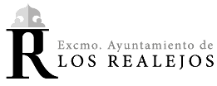 Ayuntamiento de Los RealejosAvenida de Canarias, 6 - 38410 – Los Realejos 922346234 – 010   alcaldia@losrealejos.es  http://www.losrealejos.es | https://sede.losrealejos.esAyuntamiento de Los RealejosAvenida de Canarias, 6 - 38410 – Los Realejos 922346234 – 010   alcaldia@losrealejos.es  http://www.losrealejos.es | https://sede.losrealejos.esTRANSP.005Anualidad2022 / 2023Ayuntamiento de Los RealejosAvenida de Canarias, 6 - 38410 – Los Realejos 922346234 – 010   alcaldia@losrealejos.es  http://www.losrealejos.es | https://sede.losrealejos.esAyuntamiento de Los RealejosAvenida de Canarias, 6 - 38410 – Los Realejos 922346234 – 010   alcaldia@losrealejos.es  http://www.losrealejos.es | https://sede.losrealejos.esPortal de TransparenciaPortal de TransparenciaPortal de TransparenciaCódigoCódigoDescripción del apartadoDescripción del apartadoDescripción del apartadoDescripción del apartado11821182Importe, objetivo o finalidad y persona/entidad beneficiaria (o administración concedente en el caso de las entidades del artículo 3 de la Ley 12/2014, de 26 de diciembre, de transparencia y de acceso a la información pública de Canarias). Descripción de la finalidad y objetivos o logros alcanzados con la subvención o ayuda. Se referirá al proyecto concreto subvencionado o, en el caso de ser genérica para el funcionamiento sostenimiento de la entidad por problemas o crisis sobrevenidas, a la actividad de la propia organización que ha podido mantener el tiempo por los efectos de la ayuda pública recibida.Importe, objetivo o finalidad y persona/entidad beneficiaria (o administración concedente en el caso de las entidades del artículo 3 de la Ley 12/2014, de 26 de diciembre, de transparencia y de acceso a la información pública de Canarias). Descripción de la finalidad y objetivos o logros alcanzados con la subvención o ayuda. Se referirá al proyecto concreto subvencionado o, en el caso de ser genérica para el funcionamiento sostenimiento de la entidad por problemas o crisis sobrevenidas, a la actividad de la propia organización que ha podido mantener el tiempo por los efectos de la ayuda pública recibida.Importe, objetivo o finalidad y persona/entidad beneficiaria (o administración concedente en el caso de las entidades del artículo 3 de la Ley 12/2014, de 26 de diciembre, de transparencia y de acceso a la información pública de Canarias). Descripción de la finalidad y objetivos o logros alcanzados con la subvención o ayuda. Se referirá al proyecto concreto subvencionado o, en el caso de ser genérica para el funcionamiento sostenimiento de la entidad por problemas o crisis sobrevenidas, a la actividad de la propia organización que ha podido mantener el tiempo por los efectos de la ayuda pública recibida.Importe, objetivo o finalidad y persona/entidad beneficiaria (o administración concedente en el caso de las entidades del artículo 3 de la Ley 12/2014, de 26 de diciembre, de transparencia y de acceso a la información pública de Canarias). Descripción de la finalidad y objetivos o logros alcanzados con la subvención o ayuda. Se referirá al proyecto concreto subvencionado o, en el caso de ser genérica para el funcionamiento sostenimiento de la entidad por problemas o crisis sobrevenidas, a la actividad de la propia organización que ha podido mantener el tiempo por los efectos de la ayuda pública recibida.ÁREA GESTORA: AGRICULTURA.ÁREA GESTORA: AGRICULTURA.1. FOMENTO DEL SECTOR AGRARIO LOCAL.1. FOMENTO DEL SECTOR AGRARIO LOCAL.1. FOMENTO DEL SECTOR AGRARIO LOCAL.Nº OperaciónAplicaciónImporteNombre Ter.Texto Libre2202200206632022 AGR 419 489001.200,00GORRIN FRANCISCO JOSE ANGELSUBVENCION EN REGIMEN DE CONCURRENCIA COMPETITIVA, RELATIVAS AL SECTOR AGRARIO, CONVOCATORIA 2022. DECRETO 2022/40542202200206642022 AGR 419 489001.200,00DOMINGO GAVIDIA JOSESUBVENCION EN REGIMEN DE CONCURRENCIA COMPETITIVA, RELATIVAS AL SECTOR AGRARIO, CONVOCATORIA 2022. DECRETO 2022/40532202200210982022 AGR 419 489001.200,00RUIZ CAMPOS JAIMESUBVENCION EN REGIMEN DE CONCURRENCIA COMPETITIVA, RELATIVAS AL SECTOR AGRARIO, CONVOCATORIA 2022. DECRETO 2022/40932. REVITALIZACIÓN DEL CULTIVO DEL CEREAL.2. REVITALIZACIÓN DEL CULTIVO DEL CEREAL.2. REVITALIZACIÓN DEL CULTIVO DEL CEREAL.Nº OperaciónAplicaciónImporteNombre Ter.Texto Libre2202200217202022 AGR 419 489155.000,00ASOCIACION CEREALES DE TENERIFESUBVENCION NOMINATIVA A ACETE PARA LA RECOGIDA DEL CEREAL, CAMPAÑA 2022ÁREA GESTORA: COMERCIO.ÁREA GESTORA: COMERCIO.1. RECUPERACIÓN DE LOCALES COMERCIALES VACÍOS EN ZONAS COMERCIALES ABIERTAS.1. RECUPERACIÓN DE LOCALES COMERCIALES VACÍOS EN ZONAS COMERCIALES ABIERTAS.1. RECUPERACIÓN DE LOCALES COMERCIALES VACÍOS EN ZONAS COMERCIALES ABIERTAS.Nº OperaciónAplicaciónImporteNombre Ter.Texto Libre2202200092832022 COM 433 47900945,86SONOTONES CANARIAS SLSUBVENCION CONC.COMP.RECUPERACION LOCALES COMERCIALES VACIOS EN ZCA, CONVOCATORIA 2022. DECRETO 2022/18702202200092842022 COM 433 47900959,61GARCIA LUIS YLENIASUBVENCION CONC.COMP.RECUPERACION LOCALES COMERCIALES VACIOS EN ZCA, CONVOCATORIA 2022. DECRETO 2022/18702202200092852022 COM 433 47900690,90GONZALEZ ZAMORA MIRIAMSUBVENCION CONC.COMP.RECUPERACION LOCALES COMERCIALES VACIOS EN ZCA, CONVOCATORIA 2022. DECRETO 2022/18702202200102122022 COM 433 47900357,00MOSEGUE LORENZO BEATRIZSUBVENCION CONC.COMP.RECUPERACION LOCALES COMERCIALES VACIOS EN ZCA, CONVOCATORIA 2022. DECRETO 2022/18702202200119512022 COM 433 47900959,61GARCIA LUIS YLENIASUBVENCIONES CONC.COMP.RECUPERACION LOCALES COMERCIALES VACIOS EN ZCA, CONVOCATORIA 2022. DECRETO 2022/23742202200119522022 COM 433 47900690,90GONZALEZ ZAMORA MIRIAMSUBVENCIONES CONC.COMP.RECUPERACION LOCALES COMERCIALES VACIOS EN ZCA, CONVOCATORIA 2022. DECRETO 2022/23742202200135892022 COM 433 47900714,00MOSEGUE LORENZO BEATRIZSUBVENCION CONC.COMP.RECUPERACION LOCALES COMERCIALES VACIOS EN ZCA, CONVOCATORIA 2022. DECRETO 2022/27602202200141002022 COM 433 479001.891,72SONOTONES CANARIAS SLSUBVENCIÓN CONC.COMP.RECUPERACION LOCALES COMERCIALES VACIOS EN ZCA, CONVOCATORIA 20222. FOMENTO DE LA COMPETITIVIDAD, MEJORA Y CONSOLIDACIÓN DE EMPRESAS - REMÁRCATE.2. FOMENTO DE LA COMPETITIVIDAD, MEJORA Y CONSOLIDACIÓN DE EMPRESAS - REMÁRCATE.2. FOMENTO DE LA COMPETITIVIDAD, MEJORA Y CONSOLIDACIÓN DE EMPRESAS - REMÁRCATE.Nº OperaciónAplicaciónImporteNombre Ter.Texto Libre2202200164342022 COM 433 479003.220,27MENDEZ PERDIGON ALEJANDROF/586/2022. DIAGNÓSTICO y ASESORAMIENTO IMAGEN CORPORATIVA 6 COMERCIOS, SUBVEN.en ESPECIE ""REMÁRCATE'22 PARA MEJORA y CO2202200164352022 COM 433 479003.354,45MENDEZ PERDIGON ALEJANDROF/587/2022. DIAGNÓSTICO y ASESORAMIENTO 6 COMERCIOS, SUBVEN.en ESPECIE ""REMÁRCATE'22:ROMENTO para MEJORA y CONSOLID.EMPR3. INSTALACIÓN DE TERRAZAS, TARIMAS Y TOLDOS EN EL ÁREA DE RESTAURACIÓN.3. INSTALACIÓN DE TERRAZAS, TARIMAS Y TOLDOS EN EL ÁREA DE RESTAURACIÓN.3. INSTALACIÓN DE TERRAZAS, TARIMAS Y TOLDOS EN EL ÁREA DE RESTAURACIÓN.Nº OperaciónAplicaciónImporteNombre Ter.Texto Libre2202200176922022 COM 433 479002.000,00HERNANDEZ GARCIA DONATOSUBVENCIÓN PARA INSTAL. DE TERRAZAS,TARIMAS Y TOLDOS VINCULADOS AL SECTOR DE LA RESTAURACIÓN2202200176932022 COM 433 479002.000,00QUINTERO GARCIA JORGE JAVIERSUBVENCIÓN PARA INSTAL. DE TERRAZAS,TARIMAS Y TOLDOS VINCULADOS AL SECTOR DE LA RESTAURACIÓN2202200176942022 COM 433 479001.899,79LEDESMA BAUTISTA MOISESSUBVENCIÓN PARA INSTAL. DE TERRAZAS,TARIMAS Y TOLDOS VINCULADOS AL SECTOR DE LA RESTAURACIÓN2202200178012022 COM 433 479002.000,00NEGRIN BARROSO JOSE ANTONIOSUBVENCIÓN PARA INSTAL. DE TERRAZAS,TARIMAS Y TOLDOS VINCULADOS AL SECTOR DE LA RESTAURACIÓN2202200189222022 COM 433 479002.000,00CARSER TENERIFE S LCONCESION SUBVENCIONES PARA INSTAL. DE TERRAZAS,TARIMAS Y TOLDOS VINCULADOS AL SECTOR DE LA RESTAURACION4. BONOS AL CONSUMO DE COMERCIOS CON CORAZÓN.4. BONOS AL CONSUMO DE COMERCIOS CON CORAZÓN.4. BONOS AL CONSUMO DE COMERCIOS CON CORAZÓN.Nº OperaciónAplicaciónImporteNombre Ter.Texto Libre2202200179632022 COM 433 47901150.000,00FEDERACION DE AREAS URBANAS DE CANARIASBONOS CONSUMO.COMERCIOS CON CORAZON.LOS REALEJOS 2022""ÁREA GESTORA: CULTURA.ÁREA GESTORA: CULTURA.Nº OperaciónAplicaciónImporteNombre Ter.Texto Libre2202200042542022 CUL 334 4897899.000,00ASOCIACION FOMENTO ARTES VISUALES Y ESC.LOS REALEJOSSUBVENCION NOMINATIVA 2022ÁREA GESTORA: DEPORTESÁREA GESTORA: DEPORTESNº OperaciónAplicaciónImporteNombre Ter.Texto Libre2202200177052022 DEP 341 4890012.222,25UNION DEPORTIVA LONGUERA TOSCALSUBV.CONCURRENCIA COMPETITIVA A ENTIDADES DEPORTIVAS SIN ÁNIMO DE LUCRO Y DEPORTISTAS MUNICIPALES 2022. DEC  2022/35632202200177062022 DEP 341 4890010.184,16CLUB BALONCESTO REALEJOS VIERASUBV.CONCURRENCIA COMPETITIVA A ENTIDADES DEPORTIVAS SIN ÁNIMO DE LUCRO Y DEPORTISTAS MUNICIPALES 2022. DEC 2022/35622202200177072022 DEP 341 489005.811,84CLUB ATLETISMO PUERTO CRUZ REALEJOSSUBV.CONCURRENCIA COMPETITIVA A ENTIDADES DEPORTIVAS SIN ÁNIMO DE LUCRO Y DEPORTISTAS MUNICIPALES 2022. DEC 2022/35612202200177082022 DEP 341 489003.182,02CLUB NATACION REALESSUBV.CONCURRENCIA COMPETITIVA A ENTIDADES DEPORTIVAS SIN ÁNIMO DE LUCRO Y DEPORTISTAS MUNICIPALES 2022. DEC 2022/35602202200177092022 DEP 341 489006.514,22CLUB BALONMANO ANDOAN REALEJOSSUBV.CONCURRENCIA COMPETITIVA A ENTIDADES DEPORTIVAS SIN ÁNIMO DE LUCRO Y DEPORTISTAS MUNICIPALES 2022. DEC 2022/35592202200177102022 DEP 341 489001.983,82CLUB DEPORTIVO INTARA DE TENERIFESUBV.CONCURRENCIA COMPETITIVA A ENTIDADES DEPORTIVAS SIN ÁNIMO DE LUCRO Y DEPORTISTAS MUNICIPALES 2022.DEC 2022/35582202200177112022 DEP 341 489004.568,86CLUB DEPORTIVO AL SHAH MATSUBV.CONCURRENCIA COMPETITIVA A ENTIDADES DEPORTIVAS SIN ÁNIMO DE LUCRO Y DEPORTISTAS MUNICIPALES 2022. DEC 2022/35572202200177122022 DEP 341 489006.160,66CLUB FUTBOL SALA RAMBLAS CASTROSUBV.CONCURRENCIA COMPETITIVA A ENTIDADES DEPORTIVAS SIN ÁNIMO DE LUCRO Y DEPORTISTAS MUNICIPALES 2022. DEC 2022/35562202200177132022 DEP 341 489001.853,68ASOC CD LOS TRIGALES ICOD EL ALTOSUBV.CONCURRENCIA COMPETITIVA A ENTIDADES DEPORTIVAS SIN ÁNIMO DE LUCRO Y DEPORTISTAS MUNICIPALES 2022. DEC 2022/35552202200177142022 DEP 341 489002.168,24CLUB DEPORTIVO REALROCSUBV.CONCURRENCIA COMPETITIVA A ENTIDADES DEPORTIVAS SIN ÁNIMO DE LUCRO Y DEPORTISTAS MUNICIPALES 2022.DEC 2022/35542202200177152022 DEP 341 489007.039,55UNION DEPORTIVA CRUZ SANTASUBV.CONCURRENCIA COMPETITIVA A ENTIDADES DEPORTIVAS SIN ÁNIMO DE LUCRO Y DEPORTISTAS MUNICIPALES 2022. DEC 2022/35532202200177162022 DEP 341 489003.642,02CLUB DEPORTIVO KYODAI RYU TEAM REGISSUBV.CONCURRENCIA COMPETITIVA A ENTIDADES DEPORTIVAS SIN ÁNIMO DE LUCRO Y DEPORTISTAS MUNICIPALES 2022. DEC 2022/35742202200177172022 DEP 341 489005.906,69CLUB VOLEIBOL MENCEY REALEJOSSUBV.CONCURRENCIA COMPETITIVA A ENTIDADES DEPORTIVAS SIN ÁNIMO DE LUCRO Y DEPORTISTAS MUNICIPALES 2022. DEC 2022/35762202200177182022 DEP 341 489009.133,50UNION DEPORTIVA REALEJOSSUBV.CONCURRENCIA COMPETITIVA A ENTIDADES DEPORTIVAS SIN ÁNIMO DE LUCRO Y DEPORTISTAS MUNICIPALES 2022. DEC 2022/35722202200177192022 DEP 341 489002.331,06CLUB GIMNASIA RITMICA TASMANIASUBV.CONCURRENCIA COMPETITIVA A ENTIDADES DEPORTIVAS SIN ÁNIMO DE LUCRO Y DEPORTISTAS MUNICIPALES 2022. DEC 2022/35732202200177202022 DEP 341 489003.119,85CLUB ATLETISMO TSUBURAYA SPRINTERS TENERIFESUBV.CONCURRENCIA COMPETITIVA A ENTIDADES DEPORTIVAS SIN ÁNIMO DE LUCRO Y DEPORTISTAS MUNICIPALES 2022. DEC 2022/35702202200177212022 DEP 341 489001.667,68CLUB DEPORTIVO GOKAISUBV.CONCURRENCIA COMPETITIVA A ENTIDADES DEPORTIVAS SIN ÁNIMO DE LUCRO Y DEPORTISTAS MUNICIPALES 2022. DEC 2022/35712202200177222022 DEP 341 489004.395,50UNION DEPORTIVA PALO BLANCOSUBV.CONCURRENCIA COMPETITIVA A ENTIDADES DEPORTIVAS SIN ÁNIMO DE LUCRO Y DEPORTISTAS MUNICIPALES 2022. DEC 2022/36082202200177232022 DEP 341 489001.114,42CLUB DEPORTIVO HIDRASUBV.CONCURRENCIA COMPETITIVA A ENTIDADES DEPORTIVAS SIN ÁNIMO DE LUCRO Y DEPORTISTAS MUNICIPALES 2022. DEC 2022/36072202200194462022 DEP 341 48900595,00PEREZ DELGADO GABRIELSUBV.CONCURRENCIA COMPETITIVA A  DEPORTISTAS MUNICIPALES 20222202200194472022 DEP 341 48900652,65NIETO RODRIGUEZ DIEGOSUBV.CONCURRENCIA COMPETITIVA A  DEPORTISTAS MUNICIPALES 20222202200194482022 DEP 341 48900527,23DIAZ GARCIA ALBASUBV.CONCURRENCIA COMPETITIVA A  DEPORTISTAS MUNICIPALES 20222202200194492022 DEP 341 48900420,00TAPIA GONZALEZ LAURASUBV.CONCURRENCIA COMPETITIVA A  DEPORTISTAS MUNICIPALES 20222202200203152022 DEP 341 48900595,00GIL ALVAREZ GERMANSUBV.CONCURRENCIA COMPETITIVA A DEPORTISTAS MUNICIPALES 20222202200203162022 DEP 341 48900683,61FEBLES LUIS SAMUELSUBV.CONCURRENCIA COMPETITIVA A DEPORTISTAS MUNICIPALES 20222202200203172022 DEP 341 48900420,00RODRIGUEZ RODRIGUEZ DE LA SIERRA MARIASUBV.CONCURRENCIA COMPETITIVA A  DEPORTISTAS MUNICIPALES 20222202200203522022 DEP 341 48900210,00DOMINGUEZ HERNANDEZ ALBASUBV.CONCURRENCIA COMPETITIVA A  DEPORTISTAS MUNICIPALES 20222202200203532022 DEP 341 48900201,06DOMINGUEZ HERNANDEZ YURENASUBV.CONCURRENCIA COMPETITIVA A DEPORTISTAS MUNICIPALES 20222202200204172022 DEP 341 48900428,93GONZALEZ HERNANDEZ VICENTE DAMIANSUBV.CONCURRENCIA COMPETITIVA A DEPORTISTAS MUNICIPALES 20222202200204182022 DEP 341 48900469,15GARCIA GARCIA INESSUBV.CONCURRENCIA COMPETITIVA A  DEPORTISTAS MUNICIPALES 20222202200210792022 DEP 341 48900362,35PACHECO HERNANDEZ KEVINSUBV.CONCURRENCIA COMPETITIVA A DEPORTISTAS MUNICIPALES 20222202200210992022 DEP 341 48900420,00PERDIGON ACOSTA JESUS DOMINGOSUBV.CONCURRENCIA COMPETITIVA A  DEPORTISTAS MUNICIPALES 20222202200091872022 DEP 341 489013.000,00CLUB DEPORTIVO AL SHAH MATSUBVENCION NOMINATIVA 20222202200096912022 DEP 341 4890212.000,00CLUB GIMNASIA RITMICA TASMANIASUBVENCION NOMINATIVA 20222202200108192022 DEP 341 489054.400,00CLUB DEPORTIVO REALROCSUBVENCIÓN NOMINATIVA CLUB DEPORTIVO REALROC2202200045952022 DEP 341 489075.000,00CLUB DEPORTIVO AVENTADOS DE LOS REALEJOSSUBVENCIÓN NOMINATIVA 20222202200068762022 DEP 341 489124.000,00CLUB DEPORTIVO INTARA DE TENERIFESUBVENCION NOMINATIVA 20222202200090462022 DEP 341 489143.000,00CLUB DEPORTIVO DE PETANCA EL ASOMADEROSUBVENCION NOMINATIVA 20222202200045922022 DEP 341 489197.500,00CLUB ATLETISMO TSUBURAYA SPRINTERS TENERIFESUBVENCIÓN NOMINATIVA 20222202200064802022 DEP 341 4892012.000,00CLUB ASOCIACION ECUESTRE LA TRILLASUBVENCION NOMINATIVA 20222202200035882022 DEP 341 489244.400,00UNION DEPORTIVA REALEJOSSUBVENCIÓN NOMINATIVA A LA U.D. REALEJOS2202200108092022 DEP 341 489254.400,00UNION DEPORTIVA CRUZ SANTASUBVENCIÓN NOMINATIVA A LA  UNIÓN DEPORTIVA CRUZ SANTA2202200042552022 DEP 341 489264.500,00UNION DEPORTIVA LONGUERA TOSCALSUBVENCION NOMINATIVA 20222202200119542022 DEP 341 489274.400,00UNION DEPORTIVA PALO BLANCOSUBVENCIÓN NOMINATIVA AL CLUB UNIÓN DEPORTIVA PALO BLANCO2202200050282022 DEP 341 489284.400,00ASOC CD LOS TRIGALES ICOD EL ALTOSUBVENCIÓN NOMINATIVA 20222202200079562022 DEP 341 489298.000,00CLUB ATLETISMO PUERTO CRUZ REALEJOSSUBVENCION NOMINATIVA 20222202200045932022 DEP 341 489308.000,00CLUB BALONCESTO REALEJOS VIERASUBVENCIÓN NOMINATIVA 20222202200045962022 DEP 341 4893211.000,00CLUB BALONMANO ANDOAN REALEJOSSUBVENCIÓN NOMINATIVA 20222202200058792022 DEP 341 489336.000,00CLUB VOLEIBOL MENCEY REALEJOSSUBVENCION NOMINATIVA CLUB VOLEIBOL MENCEY REALEJOS 20222202200064792022 DEP 341 4893910.000,00CLUB FUTBOL SALA RAMBLAS CASTROSUBVENCION NOMINATIVA 20222202200050252022 DEP 341 489405.000,00CLUB NATACION REALESSUBVENCIÓN NOMINATIVA 20222202200045942022 DEP 341 4894110.000,00KARATE CLUB OKINAWA MADAY DOSUBVENCIÓN NOMINATIVA 2022.2202200058772022 DEP 341 489463.000,00ASOCIACION RECREATIVA  LA SENDA DEL BENTORSUBVENCIÓN NOMINATIVA ASOCIACIÓN LA SENDA DEL BENTOR 20222202200025592022 DEP 341 4894714.000,00ESCUDERIA DAUTE REALEJOSSUBVENCIÓN NOMINATIVA A LA ESCUDERÍA DAUTE- REALEJOSÁREA GESTORA: EDUCACIÓN.ÁREA GESTORA: EDUCACIÓN.1. ESCOLARIZACIÓN TEMPRANA DE MENORES DE 0 A 3 AÑOS EN ESCUELA INFANTIL.1. ESCOLARIZACIÓN TEMPRANA DE MENORES DE 0 A 3 AÑOS EN ESCUELA INFANTIL.1. ESCOLARIZACIÓN TEMPRANA DE MENORES DE 0 A 3 AÑOS EN ESCUELA INFANTIL.Nº OperaciónAplicaciónImporteNombre Ter.Texto Libre2202200164792022 EDU 231 48900468,00DIANA LEONARDOAYUDA PARA SUFRAGAR LOS GASTOS DE ESCOLARIZACIÓN DE MENORES DE 0 A 3 AÑOS EN LA ESCULA INFANTIL NSTRA SRA DE GUADALUPE2202200164802022 EDU 231 48900600,00GARCIA LEON ESTEFANIA FRANCISCAAYUDA PARA SUFRAGAR LOS GASTOS DE ESCOLARIZACIÓN DE MENORES DE 0 A 3 AÑOS EN LA ESCULA INFANTIL NSTRA SRA DE GUADALUPE2202200164812022 EDU 231 48900600,00PEREZ GUTIERREZ-RAVE YAIZAAYUDA PARA SUFRAGAR LOS GASTOS DE ESCOLARIZACIÓN DE MENORES DE 0 A 3 AÑOS EN LA ESCULA INFANTIL NSTRA SRA DE GUADALUPE2202200164822022 EDU 231 48900600,00DIAZ GONZALEZ VICTORIA ILIANAAYUDA PARA SUFRAGAR LOS GASTOS DE ESCOLARIZACIÓN DE MENORES DE 0 A 3 AÑOS EN LA ESCULA INFANTIL NSTRA SRA DE GUADALUPE2202200164832022 EDU 231 48900600,00CEREZO GONZALEZ OLIVER MANUELAYUDA PARA SUFRAGAR LOS GASTOS DE ESCOLARIZACIÓN DE MENORES DE 0 A 3 AÑOS EN LA ESCULA INFANTIL NSTRA SRA DE GUADALUPE2202200164842022 EDU 231 48900600,00HERNANDEZ LORENZO MARIA YESICAAYUDA PARA SUFRAGAR LOS GASTOS DE ESCOLARIZACIÓN DE MENORES DE 0 A 3 AÑOS EN LA ESCULA INFANTIL NSTRA SRA DE GUADALUPE2202200164852022 EDU 231 48900600,00CABO LEIRAS PATRICIAAYUDA PARA SUFRAGAR LOS GASTOS DE ESCOLARIZACIÓN DE MENORES DE 0 A 3 AÑOS EN LA ESCULA INFANTIL NSTRA SRA DE GUADALUPE2202200164862022 EDU 231 48900600,00PINO RODRIGUEZ DAYARA MARIA DELAYUDA PARA SUFRAGAR LOS GASTOS DE ESCOLARIZACIÓN DE MENORES DE 0 A 3 AÑOS EN LA ESCULA INFANTIL NSTRA SRA DE GUADALUPE2202200164872022 EDU 231 48900600,00MORALES MONTENEGRO YULIMAR YSABETHAYUDA PARA SUFRAGAR LOS GASTOS DE ESCOLARIZACIÓN DE MENORES DE 0 A 3 AÑOS EN LA ESCULA INFANTIL NSTRA SRA DE GUADALUPE2202200164882022 EDU 231 48900600,00MARTIN ESTEVEZ LAURAAYUDA PARA SUFRAGAR LOS GASTOS DE ESCOLARIZACIÓN DE MENORES DE 0 A 3 AÑOS EN LA ESCULA INFANTIL NSTRA SRA DE GUADALUPE2202200164892022 EDU 231 48900420,00LOPEZ RODRIGUEZ TANIAAYUDA PARA SUFRAGAR LOS GASTOS DE ESCOLARIZACIÓN DE MENORES DE 0 A 3 AÑOS EN LA ESCULA INFANTIL NSTRA SRA DE GUADALUPE2202200164902022 EDU 231 48900117,00MARTINEZ VAIRA GUILLERMOAYUDA PARA SUFRAGAR LOS GASTOS DE ESCOLARIZACIÓN DE MENORES DE 0 A 3 AÑOS EN LA ESCULA INFANTIL NSTRA SRA DE GUADALUPE2202200164912022 EDU 231 48900600,00GONZALEZ HERNANDEZ MANUEL YONATHANAYUDA PARA SUFRAGAR LOS GASTOS DE ESCOLARIZACIÓN DE MENORES DE 0 A 3 AÑOS EN LA ESCULA INFANTIL NSTRA SRA DE GUADALUPE2202200164922022 EDU 231 48900117,00HERNANDEZ RODRIGUEZ JUDITAYUDA PARA SUFRAGAR LOS GASTOS DE ESCOLARIZACIÓN DE MENORES DE 0 A 3 AÑOS EN LA ESCULA INFANTIL NSTRA SRA DE GUADALUPE2202200214082022 EDU 231 48900600,00GARCIA LEON ESTEFANIA FRANCISCAAYUDA PARA GASTOS DE ESCOLARIZACIÓN DE MENORES DE 0 A 3 AÑOS EN LA ESCULA INFANTIL NSTRA SRA DE GUADALUPE (2ª FASE)2202200214092022 EDU 231 48900594,00PEREZ GUTIERREZ-RAVE YAIZAAYUDA PARA GASTOS DE ESCOLARIZACIÓN DE MENORES DE 0 A 3 AÑOS EN LA ESCULA INFANTIL NSTRA SRA DE GUADALUPE (2ª FASE)2202200214102022 EDU 231 48900522,00DIAZ GONZALEZ VICTORIA ILIANAAYUDA PARA GASTOS DE ESCOLARIZACIÓN DE MENORES DE 0 A 3 AÑOS EN LA ESCULA INFANTIL NSTRA SRA DE GUADALUPE (2ª FASE)2202200214112022 EDU 231 48900600,00HERNANDEZ LORENZO MARIA YESICAAYUDA PARA GASTOS DE ESCOLARIZACIÓN DE MENORES DE 0 A 3 AÑOS EN LA ESCULA INFANTIL NSTRA SRA DE GUADALUPE (2ª FASE)2202200214122022 EDU 231 48900600,00CABO LEIRAS PATRICIAAYUDA PARA GASTOS DE ESCOLARIZACIÓN DE MENORES DE 0 A 3 AÑOS EN LA ESCULA INFANTIL NSTRA SRA DE GUADALUPE (2ª FASE)2202200214132022 EDU 231 48900522,00PINO RODRIGUEZ DAYARA MARIA DELAYUDA PARA GASTOS DE ESCOLARIZACIÓN DE MENORES DE 0 A 3 AÑOS EN LA ESCULA INFANTIL NSTRA SRA DE GUADALUPE (2ª FASE)2202200214142022 EDU 231 48900459,00MORALES MONTENEGRO YULIMAR YSABETHAYUDA PARA GASTOS DE ESCOLARIZACIÓN DE MENORES DE 0 A 3 AÑOS EN LA ESCULA INFANTIL NSTRA SRA DE GUADALUPE (2ª FASE)2202200214152022 EDU 231 48900600,00MARTIN ESTEVEZ LAURAAYUDA PARA GASTOS DE ESCOLARIZACIÓN DE MENORES DE 0 A 3 AÑOS EN LA ESCULA INFANTIL NSTRA SRA DE GUADALUPE (2ª FASE)2202200214162022 EDU 231 48900315,00LOPEZ RODRIGUEZ TANIAAYUDA PARA GASTOS DE ESCOLARIZACIÓN DE MENORES DE 0 A 3 AÑOS EN LA ESCULA INFANTIL NSTRA SRA DE GUADALUPE (2ª FASE)2202200214172022 EDU 231 48900351,00MARTINEZ VAIRA GUILLERMOAYUDA PARA GASTOS DE ESCOLARIZACIÓN DE MENORES DE 0 A 3 AÑOS EN LA ESCULA INFANTIL NSTRA SRA DE GUADALUPE (2ª FASE)2202200214182022 EDU 231 48900459,00GONZALEZ HERNANDEZ MANUEL YONATHANAYUDA PARA GASTOS DE ESCOLARIZACIÓN DE MENORES DE 0 A 3 AÑOS EN LA ESCULA INFANTIL NSTRA SRA DE GUADALUPE (2ª FASE)2202200214192022 EDU 231 48900351,00HERNANDEZ RODRIGUEZ JUDITAYUDA PARA GASTOS DE ESCOLARIZACIÓN DE MENORES DE 0 A 3 AÑOS EN LA ESCULA INFANTIL NSTRA SRA DE GUADALUPE (2ª FASE)2202200214202022 EDU 231 48900351,00VEGA FUMERO RAQUELAYUDA PARA GASTOS DE ESCOLARIZACIÓN DE MENORES DE 0 A 3 AÑOS EN LA ESCULA INFANTIL NSTRA SRA DE GUADALUPE (2ª FASE)2202200214212022 EDU 231 48900351,00GONZALEZ BORGES NAYRAAYUDA PARA GASTOS DE ESCOLARIZACIÓN DE MENORES DE 0 A 3 AÑOS EN LA ESCULA INFANTIL NSTRA SRA DE GUADALUPE (2ª FASE)2202200214222022 EDU 231 48900351,00ROCHA URANGA PRISCILA DESIREEAYUDA PARA GASTOS DE ESCOLARIZACIÓN DE MENORES DE 0 A 3 AÑOS EN LA ESCULA INFANTIL NSTRA SRA DE GUADALUPE (2ª FASE)2202200214532022 EDU 231 48900351,00DIANA LEONARDOAYUDA PARA GASTOS DE ESCOLARIZACIÓN DE MENORES DE 0 A 3 AÑOS EN LA ESCULA INFANTIL NSTRA SRA DE GUADALUPE (2ª FASE)2202200214542022 EDU 231 48900522,00CEREZO GONZALEZ OLIVER MANUELAYUDA PARA GASTOS DE ESCOLARIZACIÓN DE MENORES DE 0 A 3 AÑOS EN LA ESCULA INFANTIL NSTRA SRA DE GUADALUPE (2ª FASE)2. AGRUPACIONES MUSICALES.2. AGRUPACIONES MUSICALES.Nº OperaciónAplicaciónImporteNombre Ter.Texto Libre2202200064812022 EDU 326 4890824.500,00AGRUPACION MUSICAL CRUZ SANTASUBVENCION NOMINATIVA 20222202200070422022 EDU 326 4890929.300,00SOCIEDAD FILARMONICA DEL REALEJO BAJOSUBVENCIÓN NOMINATIVA 2022ÁREA GESTORA: EMPLEO.ÁREA GESTORA: EMPLEO.1. ACCESO AL EMPLEO MEDIANTE LÍNEAS EMPRENDEDORAS.1. ACCESO AL EMPLEO MEDIANTE LÍNEAS EMPRENDEDORAS.1. ACCESO AL EMPLEO MEDIANTE LÍNEAS EMPRENDEDORAS.Nº OperaciónAplicaciónImporteNombre Ter.Texto Libre2202200164942022 EMP 241 470001.427,33FERMIN RODRIGUEZ MARIAM LEONETSUBVENCION PARA CHEQUE EMPRENDEDOR, 20222202200164952022 EMP 241 470002.259,94ALONSO MORAN LORENASUBVENCION PARA CHEQUE EMPRENDEDOR, 20222202200164962022 EMP 241 470002.500,00GONZALEZ ADAN ALCIBIADESSUBVENCION PARA CHEQUE EMPRENDEDOR, 20222202200164972022 EMP 241 470001.750,00GONZALEZ PEREZ AJOMARSUBVENCION PARA CHEQUE EMPRENDEDOR, 20222202200164982022 EMP 241 470001.223,62EXPOSITO DIAZ ATAMANSUBVENCION PARA CHEQUE EMPRENDEDOR, 20222202200164992022 EMP 241 470001.252,48GARCIA MONTELONGO BESAYSUBVENCION PARA CHEQUE EMPRENDEDOR, 20222202200165002022 EMP 241 470001.750,00SUAREZ DONIZ ALEJANDROSUBVENCION PARA CHEQUE EMPRENDEDOR, 20222202200165012022 EMP 241 470001.750,00LUQUE ARIZA FRANCISCOSUBVENCION PARA CHEQUE EMPRENDEDOR, 20222202200165022022 EMP 241 47000600,59TOSTE RODRIGUEZ JOSE SANTIAGOSUBVENCION PARA CHEQUE EMPRENDEDOR, 20222202200165032022 EMP 241 470001.415,94RUIZ PEREZ ADANSUBVENCION PARA CHEQUE EMPRENDEDOR, 20222202200165042022 EMP 241 470001.018,55ALONSO LUIS ANA BELENSUBVENCION PARA CHEQUE EMPRENDEDOR, 20222202200165052022 EMP 241 470001.750,00SIMON ZAMORA SAGRARIOSUBVENCION PARA CHEQUE EMPRENDEDOR, 20222202200165062022 EMP 241 47000593,95RODRIGUEZ BENCOMO MARTIN ARMANDOSUBVENCION PARA CHEQUE EMPRENDEDOR, 20222202200165072022 EMP 241 470002.500,00GARCIA CRUZ NOELIA VICTORIASUBVENCION PARA CHEQUE EMPRENDEDOR, 20222202200165082022 EMP 241 470002.500,00PEREZ GARCIA MARIA DEL CARMENSUBVENCION PARA CHEQUE EMPRENDEDOR, 20222202200165092022 EMP 241 470001.484,39RUIZ GUANCHE CRISTIAN FRANCISCOSUBVENCION PARA CHEQUE EMPRENDEDOR, 20222202200165102022 EMP 241 47000831,44ABREU GONZALEZ JOSE ISRAELSUBVENCION PARA CHEQUE EMPRENDEDOR, 20222202200165112022 EMP 241 470001.750,00RAMOS LORENZO FABIANSUBVENCION PARA CHEQUE EMPRENDEDOR, 20222202200165122022 EMP 241 470001.750,00BARRERA LUIS ANA CAROLINASUBVENCION PARA CHEQUE EMPRENDEDOR, 20222202200165132022 EMP 241 470001.750,00AVILA MENDEZ MARIA DEL PILARSUBVENCION PARA CHEQUE EMPRENDEDOR, 20222202200165142022 EMP 241 47000411,96LORENZO LORENZO ANA VANESASUBVENCION PARA CHEQUE EMPRENDEDOR, 20222202200165152022 EMP 241 470001.750,00DOMINGUEZ VAL GOELSUBVENCION PARA CHEQUE EMPRENDEDOR, 20222202200165162022 EMP 241 47000855,80LOPEZ HERNANDEZ MARIA INMACULADASUBVENCIÓN PARA CHEQUE EMPRENDEDOR 20222202200165172022 EMP 241 470001.303,98GALVAN GONZALEZ SEMIDANSUBVENCION PARA CHEQUE EMPRENDEDOR, 20222202200165182022 EMP 241 47000483,78GARCIA RUIZ  ADELA MERCEDESSUBVENCION PARA CHEQUE EMPRENDEDOR, 20222202200165192022 EMP 241 470001.544,48TRUJILLO GONZALEZ MIRIAMSUBVENCIÓN PARA CHEQUE EMPRENDEDOR 20222202200165202022 EMP 241 47000773,77FRUTAYA SCSUBVENCION CHEQUE EMPRENDEDOR 20222202200165212022 EMP 241 470001.174,27OLIVIER DE MONTES CLOTY KARINASUBVENCION CHEQUE EMPRENDEDOR 20222202200168852022 EMP 241 470001.566,92LORENZO QUINTERO DAVIDSUBVENCION PARA CHEQUE EMPRENDEDOR, 20222202200168862022 EMP 241 470001.203,16DONIZ DIAZ AYOZESUBVENCION PARA CHEQUE EMPRENDEDOR, 20222202200168872022 EMP 241 470001.750,00FUENTES PEREZ RAMON GUSTAVOSUBVENCION PARA CHEQUE EMPRENDEDOR, 20222202200168882022 EMP 241 470001.750,00CABREJOS HIDALGO WILLIAMS EDERSUBVENCION PARA CHEQUE EMPRENDEDOR, 20222202200168892022 EMP 241 47000999,31MENDEZ TRUJILLO MARIA CANDELARIASUBVENCION PARA CHEQUE EMPRENDEDOR, 20222202200168902022 EMP 241 470002.500,00GUILLEN DELGADO FRANCISCO ALEXISSUBVENCION PARA CHEQUE EMPRENDEDOR, 20222202200168942022 EMP 241 470001.294,24LOPEZ RENDON JOUSESUBVENCION PARA CHEQUE EMPRENDEDOR, 20222202200168952022 EMP 241 470001.750,00HERNANDEZ PACHECO SAMUELSUBVENCION PARA CHEQUE EMPRENDEDOR, 20222202200168962022 EMP 241 470002.500,00LUIS PEREZ CONCEPCIONSUBVENCION PARA CHEQUE EMPRENDEDOR, 20222202200171452022 EMP 241 470001.750,00LOPEZ RODRIGUEZ JOSE ANGELSUBVENCION PARA CHEQUE EMPRENDEDOR, 20222202200171492022 EMP 241 47000853,64ALONSO BORGES LUZ MARINASUBVENCION PARA CHEQUE EMPRENDEDOR, 20222202200171502022 EMP 241 470002.305,85FUMERO HERNANDEZ MARIA OLGASUBVENCION PARA CHEQUE EMPRENDEDOR, 20222202200174102022 EMP 241 470001.697,44HERNANDEZ LINAREZ JOSE MANUELSUBVENCION PARA CHEQUE EMPRENDEDOR, 20222202200174232022 EMP 241 470002.080,63JIMENEZ ESTEVEZ ALICIASUBVENCION PARA CHEQUE EMPRENDEDOR, 20222. BECAS - PROYECTO DE EMPLEO REINICIA II.2. BECAS - PROYECTO DE EMPLEO REINICIA II.2. BECAS - PROYECTO DE EMPLEO REINICIA II.Nº OperaciónAplicaciónImporteNombre Ter.Texto Libre2202200102132022 EMP 241 48100375,00GARCIA GARCIA CANDELARIABECA PROYECTO REINICIA II. DECRETO 2022/19162202200102142022 EMP 241 48100375,00DIAZ FARRAIS CRISTINABECA PROYECTO REINICIA II. DECRETO 2022/19162202200102152022 EMP 241 48100375,00GARCIA SALAZAR CRISTOFERBECA PROYECTO REINICIA II. DECRETO 2022/19162202200102162022 EMP 241 48100375,00MACHADO QUINTERO DAVINIABECA PROYECTO REINICIA II. DECRETO 2022/19162202200102172022 EMP 241 48100375,00ABRANTE RODRIGUEZ DESIREBECA PROYECTO REINICIA II. DECRETO 2022/19162202200102182022 EMP 241 48100375,00LORENZO VIDAL ESTHERBECA PROYECTO REINICIA II. DECRETO 2022/19162202200102192022 EMP 241 48100375,00DOMINGUEZ GARCIA JOSE ANTONIOBECA PROYECTO REINICIA II. DECRETO 2022/19162202200102202022 EMP 241 48100350,00SANTANA DIAZ DAYARIBECA PROYECTO REINICIA II. DECRETO 2022/19162202200102212022 EMP 241 48100325,00HERNANDEZ HERNANDEZ JUAN NOELBECA PROYECTO REINICIA II. DECRETO 2022/19162202200102222022 EMP 241 48100375,00HERNANDEZ GONZALEZ JULIABECA PROYECTO REINICIA II. DECRETO 2022/19162202200102232022 EMP 241 48100375,00GARCIA LUIS LAURABECA PROYECTO REINICIA II. DECRETO 2022/19162202200102242022 EMP 241 48100375,00ESTEVEZ RAMOS LEANDROBECA PROYECTO REINICIA II. DECRETO 2022/19162202200102252022 EMP 241 48100350,00AVILA HERNANDEZ LEILABECA PROYECTO REINICIA II. DECRETO 2022/19162202200102262022 EMP 241 48100375,00PLASENCIA FARIÑA LYDIA DORISBECA PROYECTO REINICIA II. DECRETO 2022/19162202200102272022 EMP 241 48100375,00MESA PEREZ LUCIABECA PROYECTO REINICIA II. DECRETO 2022/19162202200102282022 EMP 241 48100375,00GONZALEZ ABREU LUIS DANIELBECA PROYECTO REINICIA II. DECRETO 2022/19162202200102292022 EMP 241 48100375,00TENA BENCOMO MAITEBECA PROYECTO REINICIA II. DECRETO 2022/19162202200102302022 EMP 241 48100375,00REGALADO RODRIGUEZ MARIABECA PROYECTO REINICIA II. DECRETO 2022/19162202200102312022 EMP 241 48100375,00ASCANIO SALAS MARIA DE LAS NIEVESBECA PROYECTO REINICIA II. DECRETO 2022/19162202200102322022 EMP 241 48100375,00PEREZ TORRES MARIA DOLORESBECA PROYECTO REINICIA II. DECRETO 2022/19162202200102332022 EMP 241 48100375,00DIAZ FERNANDEZ MARIA JOSEBECA PROYECTO REINICIA II. DECRETO 2022/19162202200102342022 EMP 241 48100375,00SILVERIO BARROSO MARIA NOEMIBECA PROYECTO REINICIA II. DECRETO 2022/19162202200102352022 EMP 241 48100375,00MORIN SANTANA MILAGROS DEL VALLEBECA PROYECTO REINICIA II. DECRETO 2022/19162202200102362022 EMP 241 48100375,00LABRADOR ARBELO MONICABECA PROYECTO REINICIA II. DECRETO 2022/19162202200102372022 EMP 241 48100375,00GONZALEZ GONZALEZ NEREIDABECA PROYECTO REINICIA II. DECRETO 2022/19162202200102382022 EMP 241 48100350,00PEREZ MARTIN OSCARBECA PROYECTO REINICIA II. DECRETO 2022/19162202200102392022 EMP 241 48100375,00GARCIA FARIÑA PATRICIABECA PROYECTO REINICIA II. DECRETO 2022/19162202200102402022 EMP 241 48100375,00GONZALEZ HERNANDEZ SALOMEBECA PROYECTO REINICIA II. DECRETO 2022/19162202200102412022 EMP 241 48100350,00BRAVO CABRERA SARABISBECA PROYECTO REINICIA II. DECRETO 2022/19162202200102422022 EMP 241 48100375,00ABRANTE ESCOBAR VANESSABECA PROYECTO REINICIA II. DECRETO 2022/19162202200102432022 EMP 241 48100375,00GONZALEZ QUINTERO ZULEIMABECA PROYECTO REINICIA II. DECRETO 2022/19163. LOS REALEJOS SUMA - ACCIONES COMBINADAS DESTINADAS A POBLACIÓN EN SITUACIÓN DE VULNERABILIDAD SOCIAL.3. LOS REALEJOS SUMA - ACCIONES COMBINADAS DESTINADAS A POBLACIÓN EN SITUACIÓN DE VULNERABILIDAD SOCIAL.3. LOS REALEJOS SUMA - ACCIONES COMBINADAS DESTINADAS A POBLACIÓN EN SITUACIÓN DE VULNERABILIDAD SOCIAL.3. LOS REALEJOS SUMA - ACCIONES COMBINADAS DESTINADAS A POBLACIÓN EN SITUACIÓN DE VULNERABILIDAD SOCIAL.Nº OperaciónAplicaciónImporteNombre Ter.Texto Libre2202200025392022 EMP 241 48911120.000,00FUNDACION PROYECTO DON BOSCOSUBVENCIÓN NOMINATIVA FUNDACIÓN DON BOSCO EJERCICIO 2022. DECRETO 2022/5354. FOMENTO DEL EMPLEO EN EL SECTOR TURÍSTICO.4. FOMENTO DEL EMPLEO EN EL SECTOR TURÍSTICO.4. FOMENTO DEL EMPLEO EN EL SECTOR TURÍSTICO.Nº OperaciónAplicaciónImporteNombre Ter.Texto Libre2202200076452022 EMP 241 4892312.995,00ASOCIACION PARA EL DESARROLLO ECONOMICO Y SOCIAL RAYUELASUBVENCIÓN NOMINATIVA - TUREMPLEOÁREA GESTORA: MEDIO AMBIENTE.ÁREA GESTORA: MEDIO AMBIENTE.Nº OperaciónAplicaciónImporteNombre Ter.Texto Libre2202200091292022 MDA 1721 4891723.000,00ASOCIACION FOMENTO ARTES VISUALES Y ESCENICAS DE LOS REALEJOSSUBVENCIÓN NOMINATIVA 2022 (PROMOCIÓN DEL MEDIO AMBIENTE: AULA DE LA NATURALEZA - PROYECTO ACTÚA VERDE)ÁREA GESTORA: PROTECCIÓN CIVIL.ÁREA GESTORA: PROTECCIÓN CIVIL.Nº OperaciónAplicaciónImporteNombre Ter.Texto Libre2202200124472022 PTC 135 4897925.000,00ASOC. VOLUNTARIOS PROTEC.CIVIL LOS REALEJOS BENTORSUBVENCIÓN NOMINATIVA A LA ASOCIACIÓN DE VOLUNTARIOS DE PROTECCIÓN CIVIL DE LOS REALEJOSÁREA GESTORA: SANIDAD.ÁREA GESTORA: SANIDAD.Nº OperaciónAplicaciónImporteNombre Ter.Texto Libre2202200070402022 SAN 311 4891118.000,00ASOCIACION PROTECTORA ANIMALES ABANDONADOS REALEJOSSUBVENCION NOMINATIVA 2022ÁREA GESTORA: TRANSPORTES.ÁREA GESTORA: TRANSPORTES.Nº OperaciónAplicaciónImporteNombre Ter.Texto Libre2202200002642022 TRS 4412 479011.365,00GARCIA LEON MANUEL ANTONIOTAXI COMPARTIDO A LA DEMANDA DICIEMBRE 2021 LM-021 DICIEMBRE2202200002652022 TRS 4412 479011.300,00NIETO GARCIA MANUEL ANGELTAXI COMPARTIDO A LA DEMANDA DICIEMBRE 2021- LM0432202200002662022 TRS 4412 479011.560,00BETHENCOURT HERNANDEZ ELIAS GERVASIOSERVICIO DE TAXI COMPARTIDO A LA DEMANDA. LM-40. DICIEMBRE 20212202200002672022 TRS 4412 479011.365,00HERNANDEZ GONZALEZ JESUS DOMINGOSERVICIO TAXI COMPARTIDO A LA DEMANDA LM-27. DICIEMBRE 20212202200012962022 TRS 4412 479011.365,00NIETO GARCIA MANUEL ANGELPRESTACIÓN SERVICIO TAXI COMPARTIDO A LA DEMANDA. LM-43. ENERO 20222202200012972022 TRS 4412 479011.300,00GARCIA LEON MANUEL ANTONIOPRESTACIÓN SERVICIO TAXI COMPARTIDO A LA DEMANDA. LM-21. ENERO 20222202200012982022 TRS 4412 479011.300,00HERNANDEZ GONZALEZ JESUS DOMINGOPRESTACIÓN SERVICIO TAXI COMPARTIDO A LA DEMANDA. LM-43. ENERO 20222202200012992022 TRS 4412 479011.300,00BETHENCOURT HERNANDEZ ELIAS GERVASIOPRESTACIÓN SERVICIO TAXI COMPARTIDO A LA DEMANDA. LM-40. ENERO 20222202200063422022 TRS 4412 479011.235,00BETHENCOURT HERNANDEZ ELIAS GERVASIOFACTURA 018 SERVICIO DE TAXI COMPARTIDO A LA DEMANDA MES DE ABRIL, LICENCIA MUNICIPAL 040 MATRÍCULA 3881HBF2202200063432022 TRS 4412 479011.365,00HERNANDEZ GONZALEZ JESUS DOMINGOFACTURA 04 SERV DE TAXI COMPARTIDO MES ABRIL 2022, LM027 , MATRÍCULA 6093HCP2202200063442022 TRS 4412 479011.300,00ALVAREZ RODRIGUEZ JUAN DANIELFACTURA  Nº 2 SERV DE TAXI COMPARTIDO A LA DEMANDA, MES ABRIL 2022 ,LM 043 MATRÍCULA 3899HBF2202200063452022 TRS 4412 479011.300,00GARCIA LEON MANUEL ANTONIOFACTURA Nº 018 SERV DE TAXI COMPARTIDO A LA DEMANDA, MES ABRIL 2022 LM021 CON MATRÍCULA 6116HBN2202200091252022 TRS 4412 479011.365,00HERNANDEZ GONZALEZ JESUS DOMINGOF/5. PRESTACIÓN de 21 SERV. TAXIS COMPARTIDOS, LM 27, MATRÍCULA 6093 HCP, MAYO 20222202200091262022 TRS 4412 479011.365,00BETHENCOURT HERNANDEZ ELIAS GERVASIOF/18. PRESTACIÓN de 21 SERV.TAXI COMPARTIDO, LM 40, MATRÍCULA 3881 HBF, MAYO 20222202200091272022 TRS 4412 479011.365,00GARCIA LEON MANUEL ANTONIOF/19. PRESTACIÓN de 21 SERV.TAXI COMPARTIDO, LM 21, MATRÍCULA 6116 HBN, MAYO.2202200091282022 TRS 4412 479011.365,00ALVAREZ RODRIGUEZ JUAN DANIELF/3. PRESTACIÓN de 21 SERV.TAXI COMPARTIDO, LM 43, MATRÍCULA 3899 HBF, MAYO.2202200108392022 TRS 4412 479011.430,00HERNANDEZ GONZALEZ JESUS DOMINGOF/6. PRESTACIÓN SERV.TAXI COMPARTIDO a DEMANDA, LM 27, MATRÍCULA 6093 HCP, JUNIO.2202200108402022 TRS 4412 479011.430,00ALVAREZ RODRIGUEZ JUAN DANIELF/4. PRESTACIÓN SERV.TAXI COMPARTIDO a DEMANDA, LM 43, MATRÍCULA 3899 HBF, JUNIO.2202200108412022 TRS 4412 479011.430,00BETHENCOURT HERNANDEZ ELIAS GERVASIOF/19. PRESTACIÓN SERV. TAXI COMPARTIDO a DEMANDA, LM 40, MATRÍCULA 3881 HBF, JUNIO.2202200108432022 TRS 4412 479011.430,00GARCIA LEON MANUEL ANTONIOF/20. PRESTACIÓN SERV.TAXI COMPARTIDO a DEMANDA, LM 21, MATRÍCULA 6116 HBN, JUNIO.2202200130772022 TRS 4412 47901975,00BETHENCOURT HERNANDEZ ELIAS GERVASIOF/20. SERVICIO TAXI COMPARTIDO a DEMANDA, LM 40, MATRÍCULA 3881 HBF, JULIO.2202200130782022 TRS 4412 479011.300,00GARCIA LEON MANUEL ANTONIOF/21. SERVICIO TAXI COMPARTIDO, LM 21, MATRÍCULA 6116 HBN, JULIO.2202200130792022 TRS 4412 479011.430,00ALVAREZ RODRIGUEZ JUAN DANIELF/5. SERVICIO TAXI COMPARTIDO, LM 43, MATRÍCULA 3899 HBF, JULIO.2202200145582022 TRS 4412 479011.755,00HERNANDEZ GONZALEZ JESUS DOMINGOF/7. SERVICIO TAXI COMPARTIDO ICOD ALTO-LLANADAS, LM 27, MATRÍCULA 6093 HCP, JULIO.2202200150302022 TRS 4412 479011.430,00BETHENCOURT HERNANDEZ ELIAS GERVASIOF/21. SERVICIO TAXI COMPARTIDO ICOD ALTO-LLANADAS, LM 40, MATRÍCULA 3881 HBF, AGOSTO.2202200150312022 TRS 4412 479011.430,00HERNANDEZ GONZALEZ JESUS DOMINGOF/8. SERVICIO TAXI COMPARTIDO ICOD ALTO-LLANADAS, LM 27, MATRÍCULA 6093 HCP, AGOSTO.2202200150322022 TRS 4412 479011.495,00GARCIA LEON MANUEL ANTONIOF/22. SERVICIO TAXI COMPARTIDO ICOD ALTO-LLANADAS, LM 21, MATRÍCULA 6116 HBN, AGOSTO.2202200150332022 TRS 4412 479011.365,00ALVAREZ RODRIGUEZ JUAN DANIELF/6. SERVICIO TAXI COMPARTIDO ICOD ALTO-LLANADAS, LM 43, MATRÍCULA 3899 HBF, AGOSTO.2202200164482022 TRS 4412 479011.820,00HERNANDEZ GONZALEZ JESUS DOMINGOF/9. PRESTACIÓN SERV.TAXI COMPARTIDO a DEMANDA ICOD ALTO-LLANADAS, LM 27, MATRÍCULA 6093 HCP, SEPTIEMBRE.2202200164492022 TRS 4412 479011.495,00GARCIA LEON MANUEL ANTONIOF/23. PRESTACIÓN SERV.TAXI COMPARTIDO a DEMANDA, ICOD ALTO-LLANADAS, LM 21, MATRÍCULA 6116 HBN, SEPTIEMBRE.2202200164502022 TRS 4412 479011.170,00BETHENCOURT HERNANDEZ ELIAS GERVASIOF/22. PRESTACIÓN SERV.TAXI COMPARTIDO a DEMANDA, ICOD ALTO-LLANADAS, LM 40, MATRÍCULA 3881 HBF, SEPTIEMBRE.2202200164512022 TRS 4412 479011.300,00ALVAREZ RODRIGUEZ JUAN DANIELF/7. PRESTACIÓN SERV.TAXI COMPARTIDO a DEMANDA, ICOD ALTO-LLANADAS, LM 43, MATRÍCULA 3899 HBF, SEPTIEMBRE.2202200185942022 TRS 4412 479011.365,00ALVAREZ RODRIGUEZ JUAN DANIELSERVICIO DE TAXI COMPARTIDO. OCTUBRE 2022. LM-432202200185952022 TRS 4412 479011.235,00BETHENCOURT HERNANDEZ ELIAS GERVASIOSERVICIO DE TAXI COMPARTIDO. OCTUBRE 2022. LM-402202200185962022 TRS 4412 479011.235,00GARCIA LEON MANUEL ANTONIOSERVICIO DE TAXI COMPARTIDO OCTUBRE 2022. LM-242202200185972022 TRS 4412 479011.365,00HERNANDEZ GONZALEZ JESUS DOMINGOSERVICIO DE TAXI COMPARTIDO. OCTUBRE 2022. LM-272202200204132022 TRS 4412 479011.430,00HERNANDEZ GONZALEZ JESUS DOMINGOF/11. SERVICIO TAXI COMPARTIDO a DEMANDA, ICOD ALTO-LLANADAS, LM 27, MATRÍCULA 6093 HCP, NOVIEMBRE.2202200204142022 TRS 4412 479011.365,00ALVAREZ RODRIGUEZ JUAN DANIELF/9. SERVICIO TAXI COMPARTIDO ICOD ALTO-LLANADAS, LM 43, MATRÍCULA 3899 HBF, NOVIEMBRE.2202200204152022 TRS 4412 479011.300,00GARCIA LEON MANUEL ANTONIOF/25. SERVICIO de TAXI COMPARTIDO ICOD ALTO-LLANADAS, LM 21, MATRÍCULA 6116 HBN, NOVIEMBRE.2202200204162022 TRS 4412 479011.365,00BETHENCOURT HERNANDEZ ELIAS GERVASIOF/22A. SERVICIO TAXI COMPARTIDO ICOD ALTO-LLANADAS, LM 40, MATRÍCULA 3881 HBF, NOVIEMBRE.ÁREA GESTORA: AGRICULTURA.ÁREA GESTORA: AGRICULTURA.Nº OperaciónAplicaciónImporteTerceroNombre Ter.Texto Libre2202300156142023 AGR 419 48915                          5.000,00   G76524743ASOCIACION CEREALES DE TENERIFESUBVENCIÓN NOMINATIVA A ACETE PARA LA CAMPAÑA DE RECOGIDA DE CEREAL DE LOS REALEJOSÁREA GESTORA: BIENESTAR ANIMAL.ÁREA GESTORA: BIENESTAR ANIMAL.Nº OperaciónImporteTerceroNombre Ter.Texto Libre2202300082982023 BPA 311 48901                          1.000,00   G38586319FUNDACION NEOTROPICOSUBVENCION NOMINATIVA 20232202300083002023 BPA 311 48902                        18.000,00   G76819390ASOCIACION PROTECTORA ANIMALES ABANDONADOS REALEJOSSUBVENCIÓN NOMINATIVA ASOC PROTECTORA DE ANIMALES ABANDONADOS DE LOS REALEJOSÁREA GESTORA: COMERCIO.ÁREA GESTORA: COMERCIO.1. RECUPERACIÓN DE LOCALES COMERCIALES VACÍOS EN ZONAS COMERCIALES ABIERTAS.1. RECUPERACIÓN DE LOCALES COMERCIALES VACÍOS EN ZONAS COMERCIALES ABIERTAS.1. RECUPERACIÓN DE LOCALES COMERCIALES VACÍOS EN ZONAS COMERCIALES ABIERTAS.1. RECUPERACIÓN DE LOCALES COMERCIALES VACÍOS EN ZONAS COMERCIALES ABIERTAS.1. RECUPERACIÓN DE LOCALES COMERCIALES VACÍOS EN ZONAS COMERCIALES ABIERTAS.Nº OperaciónAplicaciónImporteTerceroNombre Ter.Texto Libre2202300127612023 COM 433 47900                             673,26   B76680982PARAISO KIDS SLSUBVENCIÓN CONC.COMP.PARA RECUPERACION LOCALES COMERCIALES VACIOS EN ZCA 2023.DECRETO 2023/2317 DE 27/07/20232202300127622023 COM 433 47900                          1.792,16   43372429HCHAVEZ GARCIA ANTONIO CELESTINOSUBVENCIÓN CONC.COMP.PARA RECUPERACION LOCALES COMERCIALES VACIOS EN ZCA 2023. DECRETO 2023/2317 DE 27/07/20232202300129062023 COM 433 47900                             871,24   78635214PFERNANDEZ GONZALEZ SARASUBVENCIÓN CONC.COMP.PARA RECUPERACION LOCALES COMERCIALES VACIOS EN ZCA 2023. DECRETO 2023/2317 DE 27/07/20232202300137722023 COM 433 47900                             286,50   78631277GBARI PERDOMO MARILYNSUBVENCIÓN CONC.COMP.PARA RECUPERACION LOCALES COMERCIALES VACIOS EN ZCA 2023. DECRETO 2023/2317 DE 27/07/20232202300137732023 COM 433 47900                          2.362,88   78537087ERODRIGUEZ PLADELLORENS MARIOLA DEL CARMENSUBVENCIÓN CONC.COMP.PARA RECUPERACION LOCALES COMERCIALES VACIOS EN ZCA 2023. DECRETO 2023/2317 DE 27/07/20232202300163242023 COM 433 47900                             673,26   B76680982PARAISO KIDS SLSUBVENCIÓN CONC.COMP.PARA RECUPERACION LOCALES COMERCIALES VACIOS EN ZCA 2023. DECRETO 2023/2897 DE 09/10/20232202300163252023 COM 433 47900                             969,36   78635214PFERNANDEZ GONZALEZ SARASUBVENCIÓN CONC.COMP.PARA RECUPERACION LOCALES COMERCIALES VACIOS EN ZCA 2023. DECRETO 2023/2897 DE 09/10/20232202300163262023 COM 433 47900                             896,08   43372429HCHAVEZ GARCIA ANTONIO CELESTINOSUBVENCIÓN CONC.COMP.PARA RECUPERACION LOCALES COMERCIALES VACIOS EN ZCA 2023. DECRETO 2023/2897 DE 09/10/20232202300163272023 COM 433 47900                             286,50   78631277GBARI PERDOMO MARILYNSUBVENCIÓN CONC.COMP.PARA RECUPERACION LOCALES COMERCIALES VACIOS EN ZCA 2023. DECRETO 2023/2897 DE 09/10/20232202300163282023 COM 433 47900                          1.181,44   78537087ERODRIGUEZ PLADELLORENS MARIOLA DEL CARMENSUBVENCIÓN CONC.COMP.PARA RECUPERACION LOCALES COMERCIALES VACIOS EN ZCA 2023. DECRETO 2023/2897 DE 09/10/20232. FOMENTO DE LA COMPETITIVIDAD, MEJORA Y CONSOLIDACIÓN DE EMPRESAS - REMÁRCATE.2. FOMENTO DE LA COMPETITIVIDAD, MEJORA Y CONSOLIDACIÓN DE EMPRESAS - REMÁRCATE.2. FOMENTO DE LA COMPETITIVIDAD, MEJORA Y CONSOLIDACIÓN DE EMPRESAS - REMÁRCATE.2. FOMENTO DE LA COMPETITIVIDAD, MEJORA Y CONSOLIDACIÓN DE EMPRESAS - REMÁRCATE.2. FOMENTO DE LA COMPETITIVIDAD, MEJORA Y CONSOLIDACIÓN DE EMPRESAS - REMÁRCATE.Nº OperaciónAplicaciónImporteTerceroNombre Ter.Texto Libre2202300197292023 COM 433 47900                          6.977,26   43384904GMENDEZ PERDIGON ALEJANDROF/746. SUBVENCIÓN en ESPECIE ""REMÁRCATE 2023: FORMENTO para MEJORA y CONSOLIDACIÓN EMPRESAS""(FASES 1 y 2).2202300197302023 COM 433 47900                          7.267,98   43384904GMENDEZ PERDIGON ALEJANDROF/747. SUBVENCIÓN en ESPECIE ""REMÁRCATE 2023: FOMENTO PARA MEJORA y CONSOLIDACIÓN EMPRESAS"" (FASE 3).3. INSTALACIÓN DE TERRAZAS, TARIMAS Y TOLDOS EN EL ÁREA DE RESTAURACIÓN.3. INSTALACIÓN DE TERRAZAS, TARIMAS Y TOLDOS EN EL ÁREA DE RESTAURACIÓN.3. INSTALACIÓN DE TERRAZAS, TARIMAS Y TOLDOS EN EL ÁREA DE RESTAURACIÓN.3. INSTALACIÓN DE TERRAZAS, TARIMAS Y TOLDOS EN EL ÁREA DE RESTAURACIÓN.3. INSTALACIÓN DE TERRAZAS, TARIMAS Y TOLDOS EN EL ÁREA DE RESTAURACIÓN.Nº OperaciónAplicaciónImporteTerceroNombre Ter.Texto Libre2202300142062023 COM 433 47900                          2.000,00   43360080CLLANOS LOPEZ PEDROSUBVENCION CONC.COMP.PARA INSTALACION TERRAZAS,TARIMAS Y TOLDOS VINCULADOS AL SECOR RESTAURACION. DECRETO 2023/25204. BONOS AL CONSUMO DE COMERCIOS CON CORAZÓN.4. BONOS AL CONSUMO DE COMERCIOS CON CORAZÓN.4. BONOS AL CONSUMO DE COMERCIOS CON CORAZÓN.Nº OperaciónAplicaciónImporteTerceroNombre Ter.Texto Libre2202300177222023 COM 433 47901                     112.500,00   G38869525FEDERACION DE AREAS URBANAS DE CANARIASBONOS COMERCIO CON CORAZÓN 2023. DECRETO 2023/3106 DE 31/10/20232202300007792023 COM 433 47901                        37.500,00   G38869525FEDERACION DE AREAS URBANAS DE CANARIASPRÓRROGA DE CONVENIO CON FAUCA DE LOS BONOS CONSUMO CON CORAZÓN5. POTENCIACION TEJIDO EMPRESARIAL DEL MUNICIPIO.5. POTENCIACION TEJIDO EMPRESARIAL DEL MUNICIPIO.5. POTENCIACION TEJIDO EMPRESARIAL DEL MUNICIPIO.Nº OperaciónAplicaciónImporteTerceroNombre Ter.Texto Libre2202300196652023 COM 433 47902                          2.500,00   78620584YLUIS ALONSO LIDIASUBVENCIONES EN RÉGIMEN DE CONCURRENCIA COMPETITIVA PARA POTENCIAR EL TEJIDO COMERCIAL, PROFESIONAL Y DE SERVICIOS 20232202300196662023 COM 433 47902                          1.750,00   78642558SSUAREZ MORENO YOSHUOASUBVENCIONES EN RÉGIMEN DE CONCURRENCIA COMPETITIVA PARA POTENCIAR EL TEJIDO COMERCIAL, PROFESIONAL Y DE SERVICIOS 20232202300196672023 COM 433 47902                          2.500,00   78714084BMARTIN PADRON ESTIBALIZSUBVENCIONES EN RÉGIMEN DE CONCURRENCIA COMPETITIVA PARA POTENCIAR EL TEJIDO COMERCIAL, PROFESIONAL Y DE SERVICIOS 20232202300196682023 COM 433 47902                          1.110,47   43388349ERODRIGUEZ GUERRA PAULASUBVENCIONES EN RÉGIMEN DE CONCURRENCIA COMPETITIVA PARA POTENCIAR EL TEJIDO COMERCIAL, PROFESIONAL Y DE SERVICIOS 20232202300196692023 COM 433 47902                          1.050,30   43364045YCABO PADRON MARIA SONIASUBVENCIONES EN RÉGIMEN DE CONCURRENCIA COMPETITIVA PARA POTENCIAR EL TEJIDO COMERCIAL, PROFESIONAL Y DE SERVICIOS 20232202300196702023 COM 433 47902                          2.500,00   78637177QPEREZ MARTIN MANUEL DE JESUSSUBVENCIONES EN RÉGIMEN DE CONCURRENCIA COMPETITIVA PARA POTENCIAR EL TEJIDO COMERCIAL, PROFESIONAL Y DE SERVICIOS 20232202300196712023 COM 433 47902                          1.750,00   78634873NEXPOSITO PEREZ YANIRASUBVENCIONES EN RÉGIMEN DE CONCURRENCIA COMPETITIVA PARA POTENCIAR EL TEJIDO COMERCIAL, PROFESIONAL Y DE SERVICIOS 20232202300196722023 COM 433 47902                             885,80   J44764876TEXTILES OHANA SOCIEDAD CIVILSUBVENCIONES EN RÉGIMEN DE CONCURRENCIA COMPETITIVA PARA POTENCIAR EL TEJIDO COMERCIAL, PROFESIONAL Y DE SERVICIOS 20232202300196732023 COM 433 47902                          1.638,35   42074838HDEVORA PEREZ EUGENIO CELSOSUBVENCIONES EN RÉGIMEN DE CONCURRENCIA COMPETITIVA PARA POTENCIAR EL TEJIDO COMERCIAL, PROFESIONAL Y DE SERVICIOS 20232202300196742023 COM 433 47902                          2.500,00   79071287RFREYTEZ CARABALLO ANA YURAIMASUBVENCIONES EN RÉGIMEN DE CONCURRENCIA COMPETITIVA PARA POTENCIAR EL TEJIDO COMERCIAL, PROFESIONAL Y DE SERVICIOS 20232202300196752023 COM 433 47902                          1.750,00   43386035PHERNANDEZ MACHADO CATHAYSASUBVENCIONES EN RÉGIMEN DE CONCURRENCIA COMPETITIVA PARA POTENCIAR EL TEJIDO COMERCIAL, PROFESIONAL Y DE SERVICIOS 20232202300196762023 COM 433 47902                          1.140,47   04730017KSANTIESTEBAN ACOSTA YOANSUBVENCIONES EN RÉGIMEN DE CONCURRENCIA COMPETITIVA PARA POTENCIAR EL TEJIDO COMERCIAL, PROFESIONAL Y DE SERVICIOS 20232202300196772023 COM 433 47902                             647,53   78647483HMESA DIAZ ZEBENZUISUBVENCIONES EN RÉGIMEN DE CONCURRENCIA COMPETITIVA PARA POTENCIAR EL TEJIDO COMERCIAL, PROFESIONAL Y DE SERVICIOS 20232202300196782023 COM 433 47902                          2.500,00   43854986NALVAREZ RODRIGUEZ JUAN DANIELSUBVENCIONES EN RÉGIMEN DE CONCURRENCIA COMPETITIVA PARA POTENCIAR EL TEJIDO COMERCIAL, PROFESIONAL Y DE SERVICIOS 20232202300196792023 COM 433 47902                          1.727,33   Y5071318QTRUSCA GEORGETA ANDREEASUBVENCIONES EN RÉGIMEN DE CONCURRENCIA COMPETITIVA PARA POTENCIAR EL TEJIDO COMERCIAL, PROFESIONAL Y DE SERVICIOS 20232202300196802023 COM 433 47902                          1.750,00   43382394RPACHECO HERNANDEZ JANETSUBVENCIONES EN RÉGIMEN DE CONCURRENCIA COMPETITIVA PARA POTENCIAR EL TEJIDO COMERCIAL, PROFESIONAL Y DE SERVICIOS 20232202300196812023 COM 433 47902                          1.750,00   43847386WGONZALEZ GARCIA ADRIANSUBVENCIONES EN RÉGIMEN DE CONCURRENCIA COMPETITIVA PARA POTENCIAR EL TEJIDO COMERCIAL, PROFESIONAL Y DE SERVICIOS 20232202300196822023 COM 433 47902                          1.668,24   43384993RCASAÑAS GONZALEZ CARMEN SARAISUBVENCIONES EN RÉGIMEN DE CONCURRENCIA COMPETITIVA PARA POTENCIAR EL TEJIDO COMERCIAL, PROFESIONAL Y DE SERVICIOS 20232202300196832023 COM 433 47902                          1.256,62   42182635ZPEREZ MORALES JOSE ANTONIOSUBVENCIONES EN RÉGIMEN DE CONCURRENCIA COMPETITIVA PARA POTENCIAR EL TEJIDO COMERCIAL, PROFESIONAL Y DE SERVICIOS 20232202300196842023 COM 433 47902                          2.500,00   78610529WRIVERO GUASQUE CRISTINASUBVENCIONES EN RÉGIMEN DE CONCURRENCIA COMPETITIVA PARA POTENCIAR EL TEJIDO COMERCIAL, PROFESIONAL Y DE SERVICIOS 20232202300196852023 COM 433 47902                             933,26   43486053EGARCIA CABRERA MALEWASUBVENCIONES EN RÉGIMEN DE CONCURRENCIA COMPETITIVA PARA POTENCIAR EL TEJIDO COMERCIAL, PROFESIONAL Y DE SERVICIOS 20232202300196862023 COM 433 47902                          1.750,00   78626074EARA GONZALEZ ANGEL DESUBVENCIONES EN RÉGIMEN DE CONCURRENCIA COMPETITIVA PARA POTENCIAR EL TEJIDO COMERCIAL, PROFESIONAL Y DE SERVICIOS 20232202300196872023 COM 433 47902                             917,15   78629159WHERNANDEZ ALONSO MIGUEL ANGELSUBVENCIONES EN RÉGIMEN DE CONCURRENCIA COMPETITIVA PARA POTENCIAR EL TEJIDO COMERCIAL, PROFESIONAL Y DE SERVICIOS 20232202300196882023 COM 433 47902                          2.500,00   43375624QMORALES HERNANDEZ JESUS DAVIDSUBVENCIONES EN RÉGIMEN DE CONCURRENCIA COMPETITIVA PARA POTENCIAR EL TEJIDO COMERCIAL, PROFESIONAL Y DE SERVICIOS 20232202300196892023 COM 433 47902                             412,93   43385120JGONZALEZ GONZALEZ TANIASUBVENCIONES EN RÉGIMEN DE CONCURRENCIA COMPETITIVA PARA POTENCIAR EL TEJIDO COMERCIAL, PROFESIONAL Y DE SERVICIOS 20232202300196902023 COM 433 47902                          1.750,00   78627779WQUINTERO GARCIA JOSE RAMONSUBVENCIONES EN RÉGIMEN DE CONCURRENCIA COMPETITIVA PARA POTENCIAR EL TEJIDO COMERCIAL, PROFESIONAL Y DE SERVICIOS 20232202300196912023 COM 433 47902                          1.600,33   Y9487907FCARRILLO PIZZANI MARGOTSUBVENCIONES EN RÉGIMEN DE CONCURRENCIA COMPETITIVA PARA POTENCIAR EL TEJIDO COMERCIAL, PROFESIONAL Y DE SERVICIOS 20232202300196922023 COM 433 47902                          1.750,00   54048623ACASAÑA LORENZO MARIA MARLENISSUBVENCIONES EN RÉGIMEN DE CONCURRENCIA COMPETITIVA PARA POTENCIAR EL TEJIDO COMERCIAL, PROFESIONAL Y DE SERVICIOS 20232202300196932023 COM 433 47902                          1.059,64   30825456MSALAMANCA GONZALEZ ESTRELLASUBVENCIONES EN RÉGIMEN DE CONCURRENCIA COMPETITIVA PARA POTENCIAR EL TEJIDO COMERCIAL, PROFESIONAL Y DE SERVICIOS 20232202300196942023 COM 433 47902                          2.500,00   Y0739332BLAPI KAREN JOSEFINASUBVENCIONES EN RÉGIMEN DE CONCURRENCIA COMPETITIVA PARA POTENCIAR EL TEJIDO COMERCIAL, PROFESIONAL Y DE SERVICIOS 20232202300202292023 COM 433 47902                          1.108,58   78644642YHERNANDEZ DE LEON ALBASUBVENCIONES EN RÉGIMEN DE CONCURRENCIA COMPETITIVA PARA POTENCIAR EL TEJIDO COMERCIAL, PROFESIONAL Y DE SERVICIOS 20232202300203942023 COM 433 47902                          2.500,00   43368314CMACHADO PEREZ ANA LOURDESSUBVENCIONES EN RÉGIMEN DE CONCURRENCIA COMPETITIVA PARA POTENCIAR EL TEJIDO COMERCIAL, PROFESIONAL Y DE SERVICIOS 20232202300208292023 COM 433 47902                          2.500,00   78619218CPEREZ HERNANDEZ MARIA REMEDIOSSUBVENCIONES EN RÉGIMEN DE CONCURRENCIA COMPETITIVA PARA POTENCIAR EL TEJIDO COMERCIAL, PROFESIONAL Y DE SERVICIOS 20232202300208302023 COM 433 47902                          1.302,77   54111489XGIL ESCOBAR EDUARDOSUBVENCIONES EN RÉGIMEN DE CONCURRENCIA COMPETITIVA PARA POTENCIAR EL TEJIDO COMERCIAL, PROFESIONAL Y DE SERVICIOS 20232202300208312023 COM 433 47902                          2.500,00   43372824EABAD MORENO ANA BELENSUBVENCIONES EN RÉGIMEN DE CONCURRENCIA COMPETITIVA PARA POTENCIAR EL TEJIDO COMERCIAL, PROFESIONAL Y DE SERVICIOS 20232202300208322023 COM 433 47902                          2.287,86   78613184NHERNANDEZ LUIS ANDRES ARMANDOSUBVENCIONES EN RÉGIMEN DE CONCURRENCIA COMPETITIVA PARA POTENCIAR EL TEJIDO COMERCIAL, PROFESIONAL Y DE SERVICIOS 20232202300208332023 COM 433 47902                          1.103,04   78648205GMESA LEON EDNA MARIASUBVENCIONES EN RÉGIMEN DE CONCURRENCIA COMPETITIVA PARA POTENCIAR EL TEJIDO COMERCIAL, PROFESIONAL Y DE SERVICIOS 20232202300208342023 COM 433 47902                          1.750,00   78643087SOLIVA GONZALEZ CRISTIANSUBVENCIONES EN RÉGIMEN DE CONCURRENCIA COMPETITIVA PARA POTENCIAR EL TEJIDO COMERCIAL, PROFESIONAL Y DE SERVICIOS 2023ÁREA GESTORA: CULTURA.ÁREA GESTORA: CULTURA.1. ESCUELA DE ARTES ARTÍSTICAS.1. ESCUELA DE ARTES ARTÍSTICAS.Nº OperaciónAplicaciónImporteTerceroNombre Ter.Texto Libre2202300046302023 CUL 334 48978                        99.000,00   G38707436ASOCIACION FOMENTO ARTES VISUALES Y ESCENICAS LOS REALEJOSSUBVENCIÓN NOMINATIVA A LA ASOCIACIÓN FOMENTO DE LAS ARTES VISUALES Y ESCENICAS (AFAVER)2. FOMENTO DE LA ACTIVIDAD ARTÍSTICA Y CULTURAL DEL MUNICIPIO.2. FOMENTO DE LA ACTIVIDAD ARTÍSTICA Y CULTURAL DEL MUNICIPIO.2. FOMENTO DE LA ACTIVIDAD ARTÍSTICA Y CULTURAL DEL MUNICIPIO.2. FOMENTO DE LA ACTIVIDAD ARTÍSTICA Y CULTURAL DEL MUNICIPIO.Nº OperaciónAplicaciónImporteTerceroNombre Ter.Texto Libre2202300137432023 CUL 334 48950                          5.000,00   G38271052AGRUPACION FOLKLORICA TIGARAYSUBVENCIÓN NOMINATIVA AGRUPACIÓN FOLKLORICA TIGARAY2202300145972023 CUL 334 48951                          3.600,00   G38988473ASOC PARRANDA EL CHIRATOSUBVENCIÓN NOMINATIVA ASOCIACIÓN PARRANDA EL CHIRATO. DECRETO 2023/2552 DE 25/08/20232202300159332023 CUL 334 48952                          2.500,00   G38398582AGRUPACION FOLKLORICA ACORANSUBVENCIÓN NOMINATIVA A LA ASOCIACIÓN CULTURAL AGRUPACIÓN FOLKLORICA VERSEADORES DE ACORÁN2202300159322023 CUL 334 48953                          2.500,00   G38642880ASOCIACION CULTURAL GUAYACSANTASUBVENCIÓN NOMINATIVA A LA AGRUPACIÓN FOLKLORICA GUAYACSANTA2202300214252023 CUL 334 48955                          2.500,00   G38842522ASOCIACION CULTURAL GRUPO FOLKLORICO LOS DONIZSUBVENCIÓN NOMINATIVA A LA ASOCICIACIÓN CULTURAL GRUPO FOLKLORICO LOS DONIZ. DECRETO 2023/3721 DE 21/12/232202300180292023 CUL 334 48956                          2.500,00   G38666343AGRUPACION FOLKLORICA ATABARA ZAMORASUBVENCIÓN NOMINATIVA A LA AGRUPACIÓN FOLKLORICA ATABARA - LA ZAMORA. DECRETO 2023/3184 DE 09/11/20232202300159312023 CUL 334 48957                          2.500,00   G38951273ASOCIACION AGRUPACION FOLKLORICA CHIGUETSUBVENCIÓN NOMINATIVA A LA ASOCIACIÓN AGRUPACIÓN FOLKLORICA CHIGUET2202300145962023 CUL 334 48958                          2.500,00   G38455606ASOCIACION CULTURAL LOS TRIGALESSUBVENCIÓN NOMINATIVA A LA ASOCIACIÓN CULTURAL LOS TRIGALES. DECRETO 2023/2540 DE 24/08/20232202300161962023 CUL 334 48959                          2.500,00   G38857942ASOCIACION SOCIAL Y CULTURAL ECHEIDE VALLE VERDESUBVENCIÓN NOMINATIVA A LA ASOCIACIÓN ECHEIDE VALLE VERDEÁREA GESTORA: DEPORTES.ÁREA GESTORA: DEPORTES.Nº OperaciónAplicaciónImporteTerceroNombre Ter.Texto Libre2202300199892023 DEP 341 48900                          3.162,23   G38954368ASOC CD LOS TRIGALES ICOD EL ALTOSUBV CONCURRENCIA COMPETITIVA A ENTIDADES DEPORTIVAS SIN ÁNIMO DE LUCRO Y DEPORTISTAS INDIVIDUALES MUNICIPALES 20232202300199902023 DEP 341 48900                          2.221,15   G76661347CLUB DEPORTIVO INTARA DE TENERIFESUBV CONCURRENCIA COMPETITIVA A ENTIDADES DEPORTIVAS SIN ÁNIMO DE LUCRO Y DEPORTISTAS INDIVIDUALES MUNICIPALES 20232202300199912023 DEP 341 48900                          1.276,84   G76668748ASOCIACION CLUB DEPORTIVO LA FAJANASUBV CONCURRENCIA COMPETITIVA A ENTIDADES DEPORTIVAS SIN ÁNIMO DE LUCRO Y DEPORTISTAS INDIVIDUALES MUNICIPALES 20232202300199922023 DEP 341 48900                          5.919,29   G38753679CLUB DEPORTIVO AL SHAH MATSUBV CONCURRENCIA COMPETITIVA A ENTIDADES DEPORTIVAS SIN ÁNIMO DE LUCRO Y DEPORTISTAS INDIVIDUALES MUNICIPALES 20232202300199932023 DEP 341 48900                          5.740,11   G38106936CLUB ATLETISMO PUERTO CRUZ REALEJOSSUBV CONCURRENCIA COMPETITIVA A ENTIDADES DEPORTIVAS SIN ÁNIMO DE LUCRO Y DEPORTISTAS INDIVIDUALES MUNICIPALES 20232202300199942023 DEP 341 48900                          9.887,00   G38358974CLUB BALONCESTO REALEJOS VIERASUBV CONCURRENCIA COMPETITIVA A ENTIDADES DEPORTIVAS SIN ÁNIMO DE LUCRO Y DEPORTISTAS INDIVIDUALES MUNICIPALES 20232202300199952023 DEP 341 48900                          7.510,90   G38370821CLUB BALONMANO ANDOAN REALEJOSSUBV CONCURRENCIA COMPETITIVA A ENTIDADES DEPORTIVAS SIN ÁNIMO DE LUCRO Y DEPORTISTAS INDIVIDUALES MUNICIPALES 20232202300199962023 DEP 341 48900                             795,80   G76791383CLUB DEPORTIVO DE PETANCA EL ASOMADEROSUBV CONCURRENCIA COMPETITIVA A ENTIDADES DEPORTIVAS SIN ÁNIMO DE LUCRO Y DEPORTISTAS INDIVIDUALES MUNICIPALES 20232202300199972023 DEP 341 48900                          2.148,51   G76672427CLUB DEPORTIVO GOKAISUBV CONCURRENCIA COMPETITIVA A ENTIDADES DEPORTIVAS SIN ÁNIMO DE LUCRO Y DEPORTISTAS INDIVIDUALES MUNICIPALES 20232202300199982023 DEP 341 48900                          1.252,62   G76613397CLUB DEPORTIVO HIDRASUBV CONCURRENCIA COMPETITIVA A ENTIDADES DEPORTIVAS SIN ÁNIMO DE LUCRO Y DEPORTISTAS INDIVIDUALES MUNICIPALES 20232202300199992023 DEP 341 48900                          1.882,16   G76530088CLUB DEPORTIVO REALROCSUBV CONCURRENCIA COMPETITIVA A ENTIDADES DEPORTIVAS SIN ÁNIMO DE LUCRO Y DEPORTISTAS INDIVIDUALES MUNICIPALES 20232202300200002023 DEP 341 48900                          6.376,11   G38487161CLUB FUTBOL SALA RAMBLAS CASTROSUBV CONCURRENCIA COMPETITIVA A ENTIDADES DEPORTIVAS SIN ÁNIMO DE LUCRO Y DEPORTISTAS INDIVIDUALES MUNICIPALES 20232202300200012023 DEP 341 48900                          2.958,84   G38478681CLUB GIMNASIA RITMICA TASMANIASUBV CONCURRENCIA COMPETITIVA A ENTIDADES DEPORTIVAS SIN ÁNIMO DE LUCRO Y DEPORTISTAS INDIVIDUALES MUNICIPALES 20232202300200022023 DEP 341 48900                          2.568,20   G38369138CLUB NATACION REALESSUBV CONCURRENCIA COMPETITIVA A ENTIDADES DEPORTIVAS SIN ÁNIMO DE LUCRO Y DEPORTISTAS INDIVIDUALES MUNICIPALES 20232202300200032023 DEP 341 48900                          7.026,63   G38448890CLUB VOLEIBOL MENCEY REALEJOSSUBV CONCURRENCIA COMPETITIVA A ENTIDADES DEPORTIVAS SIN ÁNIMO DE LUCRO Y DEPORTISTAS INDIVIDUALES MUNICIPALES 20232202300200042023 DEP 341 48900                          9.480,23   G38279832UNION DEPORTIVA CRUZ SANTASUBV CONCURRENCIA COMPETITIVA A ENTIDADES DEPORTIVAS SIN ÁNIMO DE LUCRO Y DEPORTISTAS INDIVIDUALES MUNICIPALES 20232202300200052023 DEP 341 48900                        10.870,06   G38327599UNION DEPORTIVA LONGUERA TOSCALSUBV CONCURRENCIA COMPETITIVA A ENTIDADES DEPORTIVAS SIN ÁNIMO DE LUCRO Y DEPORTISTAS INDIVIDUALES MUNICIPALES 20232202300200062023 DEP 341 48900                          3.857,95   G38518163UNION DEPORTIVA PALO BLANCOSUBV CONCURRENCIA COMPETITIVA A ENTIDADES DEPORTIVAS SIN ÁNIMO DE LUCRO Y DEPORTISTAS INDIVIDUALES MUNICIPALES 20232202300200072023 DEP 341 48900                          8.059,73   G38296026UNION DEPORTIVA REALEJOSSUBV CONCURRENCIA COMPETITIVA A ENTIDADES DEPORTIVAS SIN ÁNIMO DE LUCRO Y DEPORTISTAS INDIVIDUALES MUNICIPALES 20232202300200082023 DEP 341 48900                             780,10   43494036RVIERA GARCIA DEBORA DEL PILARSUBV CONCURRENCIA COMPETITIVA A ENTIDADES DEPORTIVAS SIN ÁNIMO DE LUCRO Y DEPORTISTAS INDIVIDUALES MUNICIPALES 20232202300200092023 DEP 341 48900                             827,39   43381835VDIAZ GARCIA ALBASUBV CONCURRENCIA COMPETITIVA A ENTIDADES DEPORTIVAS SIN ÁNIMO DE LUCRO Y DEPORTISTAS INDIVIDUALES MUNICIPALES 20232202300200102023 DEP 341 48900                             378,24   43384673ADOMINGUEZ HERNANDEZ ALBASUBV CONCURRENCIA COMPETITIVA A ENTIDADES DEPORTIVAS SIN ÁNIMO DE LUCRO Y DEPORTISTAS INDIVIDUALES MUNICIPALES 20232202300200112023 DEP 341 48900                             354,60   43485751LGARCIA GARCIA INESSUBV CONCURRENCIA COMPETITIVA A ENTIDADES DEPORTIVAS SIN ÁNIMO DE LUCRO Y DEPORTISTAS INDIVIDUALES MUNICIPALES 20232202300200122023 DEP 341 48900                             870,33   43492321BTAPIA GONZALEZ LAURASUBV CONCURRENCIA COMPETITIVA A ENTIDADES DEPORTIVAS SIN ÁNIMO DE LUCRO Y DEPORTISTAS INDIVIDUALES MUNICIPALES 20232202300200132023 DEP 341 48900                             692,31   43378841JRODRIGUEZ RODRIGUEZ DE LA SIERRA MARIASUBV CONCURRENCIA COMPETITIVA A ENTIDADES DEPORTIVAS SIN ÁNIMO DE LUCRO Y DEPORTISTAS INDIVIDUALES MUNICIPALES 20232202300200142023 DEP 341 48900                             942,31   43382568ZLABRADOR CASTILLA PAULA DAOPINSUBV CONCURRENCIA COMPETITIVA A ENTIDADES DEPORTIVAS SIN ÁNIMO DE LUCRO Y DEPORTISTAS INDIVIDUALES MUNICIPALES 20232202300200152023 DEP 341 48900                             945,59   43381849PFEBLES LUIS SAMUELSUBV CONCURRENCIA COMPETITIVA A ENTIDADES DEPORTIVAS SIN ÁNIMO DE LUCRO Y DEPORTISTAS INDIVIDUALES MUNICIPALES 20232202300200162023 DEP 341 48900                          1.276,55   43358962YGONZALEZ HERNANDEZ VICENTE DAMIANSUBV CONCURRENCIA COMPETITIVA A ENTIDADES DEPORTIVAS SIN ÁNIMO DE LUCRO Y DEPORTISTAS INDIVIDUALES MUNICIPALES 20232202300200172023 DEP 341 48900                             514,29   43846196PSANABRIA BAUTISTA MARIANASUBV CONCURRENCIA COMPETITIVA A ENTIDADES DEPORTIVAS SIN ÁNIMO DE LUCRO Y DEPORTISTAS INDIVIDUALES MUNICIPALES 20232202300200182023 DEP 341 48900                             533,68   78640130WDOMINGUEZ HERNANDEZ YURENASUBV CONCURRENCIA COMPETITIVA A ENTIDADES DEPORTIVAS SIN ÁNIMO DE LUCRO Y DEPORTISTAS INDIVIDUALES MUNICIPALES 20232202300200192023 DEP 341 48900                          4.016,14   G76754746CLUB DEPORTIVO KYODAI RYU TEAM REGISSUBV CONCURRENCIA COMPETITIVA A ENTIDADES DEPORTIVAS SIN ÁNIMO DE LUCRO Y DEPORTISTAS INDIVIDUALES MUNICIPALES 20232202300200202023 DEP 341 48900                          2.989,50   G38866109CLUB ATLETISMO TSUBURAYA SPRINTERS TENERIFESUBV CONCURRENCIA COMPETITIVA A ENTIDADES DEPORTIVAS SIN ÁNIMO DE LUCRO Y DEPORTISTAS INDIVIDUALES MUNICIPALES 20232202300202372023 DEP 341 48900                             942,30   43371342NGIL ALVAREZ GERMANSUBV CONCURRENCIA COMPETITIVA A ENTIDADES DEPORTIVAS SIN ÁNIMO DE LUCRO Y DEPORTISTAS INDIVIDUALES MUNICIPALES 20232202300204562023 DEP 341 48900                             942,31   78629850AESCOBAR ACOSTA JAVIER NAUZETSUBV CONCURRENCIA COMPETITIVA A ENTIDADES DEPORTIVAS SIN ÁNIMO DE LUCRO Y DEPORTISTAS INDIVIDUALES MUNICIPALES 20232202300034262023 DEP 341 48901                          3.000,00   G38753679CLUB DEPORTIVO AL SHAH MATSUBVENCIÓN NOMINATIVA AL CD AL SHAH MAT LOS REALEJOS2202300085822023 DEP 341 48902                        10.000,00   G38478681CLUB GIMNASIA RITMICA TASMANIASUBVENCIÓN NOMINATIVA AL CLUB DE GIMNASIA RÍTMICA TAZMANIA2202300062172023 DEP 341 48904                          3.000,00   G76613397CLUB DEPORTIVO HIDRASUBVENCIÓN NOMINATIVA AL CLUB DEPORTIVO HIDRA2202300099662023 DEP 341 48905                          4.400,00   G76530088CLUB DEPORTIVO REALROCSUBVENCIÓN NOMINATIVA AL CLUB DEPORTIVO REALROC2202300119252023 DEP 341 48907                          6.000,00   G76597426CLUB DEPORTIVO AVENTADOS DE LOS REALEJOSSUBVENCIÓN NOMINATIVA CLUB DEPORTIVO AVENTADOS2202300058122023 DEP 341 48908                          3.000,00   G67679266CLUB DEPORTIVO MASGAS TENERIFESUBVENCIÓN NOMINATIVA AL CLUB DEPORTIVOS MASGAS TENERIFE2202300040852023 DEP 341 48912                          5.000,00   G76661347CLUB DEPORTIVO INTARA DE TENERIFESUBVENCIÓN NOMINATIVA AL CLUB DEPORTIVO INTARA DE TENERIFE2202300099652023 DEP 341 48914                          3.000,00   G76791383CLUB DEPORTIVO DE PETANCA EL ASOMADEROSUBVENCIÓN NOMINATIVA AL CLUB DE PETANCA EL ASOMADERO2202300040842023 DEP 341 48919                          8.000,00   G38866109CLUB ATLETISMO TSUBURAYA SPRINTERS TENERIFESUBVENCIÓN NOMINATIVA AL CLUB ATLETISMO TSUBURAYA SPRINTERS TENERIFE2202300042672023 DEP 341 48920                        15.000,00   G38673927CLUB ASOCIACION ECUESTRE LA TRILLASUBVENCIÓN NOMINATIVA AL CLUB DEPORTIVO ASOCIACIÓN ENCUESTRE LA TRILLA2202300047972023 DEP 341 48924                          5.000,00   G38296026UNION DEPORTIVA REALEJOSSUBVENCIÓN NOMINATIVA A LA U.D. REALEJOS2202300085832023 DEP 341 48925                          5.000,00   G38279832UNION DEPORTIVA CRUZ SANTASUBVENCIÓN NOMINATIVA AL C.D UNIÓN DEPORTIVA CRUZ SANTA2202300034192023 DEP 341 48926                          5.000,00   G38327599UNION DEPORTIVA LONGUERA TOSCALSUBVENCIÓN NOMINATIVA A LA UNIÓN DEPORTIVA LONGUERA TOSCAL2202300188552023 DEP 341 48927                          5.000,00   G38518163UNION DEPORTIVA PALO BLANCOSUBVENCIÓN NOMINATIVA A LA UD PALO BLANCO. DECRETO 2023/3355 DE 22/11/20232202300034252023 DEP 341 48928                          5.000,00   G38954368ASOC CD LOS TRIGALES ICOD EL ALTOSUBVENCIÓN NOMINATIVA A LA ASOCIACIÓN UD LOS TRIGALES ICOD EL ALTO2202300034242023 DEP 341 48929                          8.000,00   G38106936CLUB ATLETISMO PUERTO CRUZ REALEJOSSUBVENCIÓN NOMINATIVA AL CLUB DE ATLETISMO PUERTO CRUZ REALEJOS2202300034202023 DEP 341 48930                          8.000,00   G38358974CLUB BALONCESTO REALEJOS VIERASUBVENCIÓN NOMINATIVA AL CLUB DE BALONCESTO REALEJOS VIERA2202300034232023 DEP 341 48932                        11.000,00   G38370821CLUB BALONMANO ANDOAN REALEJOSSUBVENCIÓN NOMINATIVA AL CLUB BALONMANO ANDOAN REALEJOS2202300034222023 DEP 341 48933                          6.000,00   G38448890CLUB VOLEIBOL MENCEY REALEJOSSUBVENCIÓN NOMINATIVA AL CLUB VOLEIBOL MENCEY REALEJOS2202300050502023 DEP 341 48939                          8.000,00   G38487161CLUB FUTBOL SALA RAMBLAS CASTROSUBVENCIÓN NOMINATIVA AL CLUB DE FÚTBOL SALA RAMBLA DE CASTRO REALEJOS2202300047952023 DEP 341 48940                          5.000,00   G38369138CLUB NATACION REALESSUBVENCIÓN NOMINATIVA AL CLUB NATACIÓN REALES2202300034212023 DEP 341 48941                        10.000,00   G38437489KARATE CLUB OKINAWA MADAY DOSUBVENCIÓN NOMINATIVA A LA ENTIDAD ""KARATE CLUB OKINAWA MADAY - DO""2202300051452023 DEP 341 48946                          3.000,00   G76796366ASOCIACION RECREATIVA DEPORTIVA LA SENDA DEL BENTORSUBVENCIÓN NOMINATIVA A LA ASOCIACIÓN LA SENDA DEL BENTOR. DECRETO 2023/11272202300040752023 DEP 341 48947                        22.000,00   G38361499ESCUDERIA DAUTE REALEJOSSUBVENCIÓN NOMINATIVA A LA ESCUDERÍA DAUTE - REALEJOSÁREA GESTORA: EDUCACIÓN.ÁREA GESTORA: EDUCACIÓN.1. ESCOLARIZACIÓN TEMPRANA DE MENORES DE 0 A 3 AÑOS EN ESCUELA INFANTIL.1. ESCOLARIZACIÓN TEMPRANA DE MENORES DE 0 A 3 AÑOS EN ESCUELA INFANTIL.1. ESCOLARIZACIÓN TEMPRANA DE MENORES DE 0 A 3 AÑOS EN ESCUELA INFANTIL.1. ESCOLARIZACIÓN TEMPRANA DE MENORES DE 0 A 3 AÑOS EN ESCUELA INFANTIL.1. ESCOLARIZACIÓN TEMPRANA DE MENORES DE 0 A 3 AÑOS EN ESCUELA INFANTIL.Nº OperaciónAplicaciónImporteTerceroNombre Ter.Texto Libre2202300051522023 EDU 231 47200                        12.727,27   B38960159VINGMOCAN DE INVERSIONES SLModificación de crédito MC25D/2022 de concesión de crédito extraordinaria que ha sido aprobado inicialmente mediante acu2202300136882023 EDU 231 47200                        12.727,27   B38960159VINGMOCAN DE INVERSIONES SLConcesión de Servicio para la Gestión del Servicio Público de Educación Infantil Virgen de Guadalupe, en el Toscal-Longu2202300212322023 EDU 231 47200                        12.727,28   B38960159VINGMOCAN DE INVERSIONES SLConcesión de Servicio para la Gestión del Servicio Público de Educación Infantil Virgen de Guadalupe, en el Toscal-Longu2202300197172023 EDU 231 4720022                        21.818,18   B38960159VINGMOCAN DE INVERSIONES SLRect. Emit-G-22- 01 / Concesión de Servicio para la Gestión del Servicio Público de Educación Infantil Virgen de Guadalu2. AYUDAS A LAS ASOCIACIONES DE PADRES Y MADRES DE ALUMNOS.2. AYUDAS A LAS ASOCIACIONES DE PADRES Y MADRES DE ALUMNOS.2. AYUDAS A LAS ASOCIACIONES DE PADRES Y MADRES DE ALUMNOS.2. AYUDAS A LAS ASOCIACIONES DE PADRES Y MADRES DE ALUMNOS.2202300164452023 EDU 326 48900                          2.000,00   G38225090APA Y AMIGOS DEL COLEGIO PÚBLICO SAN SEBASTIÁNSUBV A LAS ASOCIACIONES DE MADRES Y PADRES DE ALUMNAS/OS RELATIVA A LA LÍNEA DE ACTUACIÓN 4: FOMENTO ACTV EXTRAESCOLARES2202300164462023 EDU 326 48900                          2.000,00   G38076253APA AGUSTIN ESPINOSASUBV A LAS ASOCIACIONES DE MADRES Y PADRES DE ALUMNAS/OS RELATIVA A LA LÍNEA DE ACTUACIÓN 4: FOMENTO ACTV EXTRAESCOLARES2202300164472023 EDU 326 48900                          2.000,00   G38075206APA Y AMIGOS AGRUPACION ESCOLAR MIXTA LONGUERA TOSCALSUBV A LAS ASOCIACIONES DE MADRES Y PADRES DE ALUMNAS/OS RELATIVA A LA LÍNEA DE ACTUACIÓN 4: FOMENTO ACTV EXTRAESCOLARES2202300164482023 EDU 326 48900                          2.000,00   G38420535AMPA LOS TRIGALESSUBV A LAS ASOCIACIONES DE MADRES Y PADRES DE ALUMNAS/OS RELATIVA A LA LÍNEA DE ACTUACIÓN 4: FOMENTO ACTV EXTRAESCOLARES3. AGRUPACIONES MUSICALES.3. AGRUPACIONES MUSICALES.Nº OperaciónAplicaciónImporteTerceroNombre Ter.Texto Libre2202300062972023 EDU 326 48908                        27.000,00   G38289724AGRUPACION MUSICAL CRUZ SANTASUBVENCIÓN NOMINATIVA A LA AGRUPACIÓN MUSICAL CRUZ SANTA2202300082972023 EDU 326 48909                        31.800,00   G38217055SOCIEDAD FILARMONICA DEL REALEJO BAJOSUBVENCIÓN NOMINATIVA A LA ""SOCIEDAD MUSICAL LA FILARMÓNICA DE LOS REALEJOS""ÁREA GESTORA: EMPLEO.ÁREA GESTORA: EMPLEO.Nº OperaciónAplicaciónImporteTerceroNombre Ter.Texto Libre2202300139902023 EMP 241 48100                             375,00   78638241EHERNANDEZ ALONSO ANA GLORIABECAS REINICIA III. DECRETO 2023/2521 DE 22/08/20232202300139912023 EMP 241 48100                             375,00   43389340RGARCIA HERNANDEZ BEATRIZBECAS REINICIA III. DECRETO 2023/2521 DE 22/08/20232202300139922023 EMP 241 48100                             375,00   43378073GNOVOA GONZALEZ SARABECAS REINICIA III. DECRETO 2023/2521 DE 22/08/20232202300139932023 EMP 241 48100                             375,00   78634410DLUIS RODRIGUEZ ITHAISABECAS REINICIA III. DECRETO 2023/2521 DE 22/08/20232202300139942023 EMP 241 48100                             375,00   43361067HLUIS GARCIA RAFAELABECAS REINICIA III. DECRETO 2023/2521 DE 22/08/20232202300139952023 EMP 241 48100                             375,00   43382770DSUAREZ ARBELO LAURABECAS REINICIA III. DECRETO 2023/2521 DE 22/08/20232202300139962023 EMP 241 48100                             375,00   78634859KPADRON GARCIA NICOLASBECAS REINICIA III. DECRETO 2023/2521 DE 22/08/20232202300139972023 EMP 241 48100                             375,00   78640996VSOCAS DE ARA SARABECAS REINICIA III. DECRETO 2023/2521 DE 22/08/20232202300139982023 EMP 241 48100                             375,00   78570059NRAVELO ALVAREZ MARIA YURENABECAS REINICIA III. DECRETO 2023/2521 DE 22/08/20232202300139992023 EMP 241 48100                             360,00   43355871CSACRAMENTO GARCIA SORAYABECAS REINICIA III. DECRETO 2023/2521 DE 22/08/20232202300140002023 EMP 241 48100                             375,00   78408939FDOMINGUEZ HERNANDEZ CARMEN ROSABECAS REINICIA III. DECRETO 2023/2521 DE 22/08/20232202300140012023 EMP 241 48100                             360,00   43387649NSIVERIO GARCIA CAROLINABECAS REINICIA III. DECRETO 2023/2521 DE 22/08/20232202300140022023 EMP 241 48100                             375,00   78633810FFERNANDEZ MENDEZ SARABECAS REINICIA III. DECRETO 2023/2521 DE 22/08/20232202300140032023 EMP 241 48100                             375,00   43354520AMESA MELIAN LUIS ALBERTOBECAS REINICIA III. DECRETO 2023/2521 DE 22/08/20232202300140042023 EMP 241 48100                             360,00   78639183KRODRIGUEZ MESA AZZAY ASSEMIDANBECAS REINICIA III. DECRETO 2023/2521 DE 22/08/20232202300140052023 EMP 241 48100                             375,00   43341911KMESA OLIVA JOSE MIGUELBECAS REINICIA III. DECRETO 2023/2521 DE 22/08/20232202300140062023 EMP 241 48100                             345,00   78703010TMAGDALENA GUTIERREZ YURENABECAS REINICIA III. DECRETO 2023/2521 DE 22/08/20232202300140072023 EMP 241 48100                             345,00   78618453ZPEREZ PEREZ ARELISBECAS REINICIA III. DECRETO 2023/2521 DE 22/08/20232202300140082023 EMP 241 48100                             360,00   78551967KRODRIGUEZ ARROCHA RAULBECAS REINICIA III. DECRETO 2023/2521 DE 22/08/20232202300140092023 EMP 241 48100                             360,00   78609954WGONZALEZ TOSTE CARMEN MARIABECAS REINICIA III. DECRETO 2023/2521 DE 22/08/20232202300140102023 EMP 241 48100                             375,00   43486462VMESA ESTEVEZ MIGUELBECAS REINICIA III. DECRETO 2023/2521 DE 22/08/20232202300140112023 EMP 241 48100                             375,00   78608678ZCABRERA BENCOMO ROSA ELIABECAS REINICIA III. DECRETO 2023/2521 DE 22/08/20232202300140122023 EMP 241 48100                             330,00   54045041DDORTA DORTA ANA OLGABECAS REINICIA III. DECRETO 2023/2521 DE 22/08/20232202300140132023 EMP 241 48100                             375,00   43387435MQUINTANA DONIZ PEDRO OLIVERBECAS REINICIA III. DECRETO 2023/2521 DE 22/08/20232202300145982023 EMP 241 48100                                45,00   78647444WQUINTERO RODRIGUEZ RICARDOBECAS REINICIA III. DECRETO 2023/2521 DE 22/08/20232202300145992023 EMP 241 48100                             315,00   43383679KCABRERA ESTEVEZ CARMEN MARIABECAS REINICIA III. DECRETO 2023/2521 DE 22/08/20232202300146002023 EMP 241 48100                             165,00   43843626ZESTEVEZ LORENZO KEVIN DANIELBECAS REINICIA III. DECRETO 2023/2521 DE 22/08/20232202300146012023 EMP 241 48100                             375,00   78640152RGONZALEZ GONZALEZ CARLOSBECAS REINICIA III. DECRETO 2023/2521 DE 22/08/20232202300146572023 EMP 241 48100                             345,00   43353693GGONZALEZ PEREZ MARTIN CARLOSBECAS REINICIA III. DECRETO 2023/2521 DE 22/08/20232202300155562023 EMP 241 48100                             330,00   43488956GGONZALEZ OLIVA AMANDA DE LOS ANGELESBECAS REINICIA III. DECRETO 2023/2521 DE 22/08/2023ÁREA GESTORA: MEDIO AMBIENTE.ÁREA GESTORA: MEDIO AMBIENTE.Nº OperaciónAplicaciónImporteTerceroNombre Ter.Texto Libre2202300040832023 MDA 1721 48917                        29.000,00   G38707436ASOCIACION FOMENTO ARTES VISUALES Y ESCENICAS DE LOS REALEJOSSUBVENCIÓN NOMINATIVA 2023 (AULA DE LA NATURALEZA Y ACTUA VERDE)ÁREA GESTORA: PROTECCIÓN PATRIMONIO ARTISTICO Y CULTURAL.ÁREA GESTORA: PROTECCIÓN PATRIMONIO ARTISTICO Y CULTURAL.ÁREA GESTORA: PROTECCIÓN PATRIMONIO ARTISTICO Y CULTURAL.ÁREA GESTORA: PROTECCIÓN PATRIMONIO ARTISTICO Y CULTURAL.Nº OperaciónAplicaciónImporteTerceroNombre Ter.Texto Libre2202300202382023 PAA 336 48933                        15.000,00   R3800320HPARROQUIA NTRA SRA DE LOS DOLORES DE PALO BLANCOSUBVENCIÓN NOMINATIVA PARROQUÍA NUESTRA SEÑORA DE LOS DOLORES - PALO BLANCO2202300160482023 PAA 336 4893322                          5.000,00   R3800001DOBISPADO DE TENERIFESUBVENCIÓN NOMINATIVA - CONVENIO OBISPADO DE TENERIFE PARA LA RESTAURACIÓN DE LA IGLESIA SANTIAGO APÓSTOLÁREA GESTORA: PROTECCIÓN CIVIL.ÁREA GESTORA: PROTECCIÓN CIVIL.Nº OperaciónAplicaciónImporteTerceroNombre Ter.Texto Libre2202300018712023 PTC 135 48979                        20.000,00   G09821109ASOCIACION DE VOLUNTARIOS DE PROTECCION CIVIL DE LOS REALEJOS BENTORSUBVENCIÓN NOMINATIVA PROTECCIÓN CIVIL - GASTOS CORRIENTES 20232202300058132023 PTC 136 48906                        21.000,00   G38885299ASOCIACION BOMBEROS VOLUNTARIOS DE LOS REALEJOSSUBVENCIÓN NOMINATIVA A BOMBEROS VOLUNTARIOS DE LOS REALEJOS (GASTOS DE ALQUILER NAVE INDUSTRIAL)2202300055672023 PTC 136 48981                        14.000,00   G38885299ASOCIACION BOMBEROS VOLUNTARIOS DE LOS REALEJOSSUBVENCIÓN  NOMINATIVA BOMBEROS VOLUNTARIOS DE LOS REALEJOS 2023. GASTOS CORRIENTESÁREA GESTORA: TRANSPORTES.ÁREA GESTORA: TRANSPORTES.Nº OperaciónAplicaciónImporteTerceroNombre Ter.Texto Libre2202300015582023 TRS 4412 47901                          1.365,00   78602531PHERNANDEZ GONZALEZ JESUS DOMINGOF/1. SERVICIO TAXI COMPARTIDO, LM 27, MATRÍCULA 6093 HCP, ENERO.2202300015592023 TRS 4412 47901                          1.365,00   43854986NALVAREZ RODRIGUEZ JUAN DANIELF/11. SERVICIO TAXI COMPARTIDO, LM 43, MATRÍCULA 3899 HBF, ENERO.2202300015602023 TRS 4412 47901                          1.365,00   78673975ZBETHENCOURT HERNANDEZ ELIAS GERVASIOF/24. SERVICIO TAXI COMPARTIDO, LM 40, MATRÍCULA 3881 HBF, ENERO.2202300015612023 TRS 4412 47901                          1.430,00   41958841XGARCIA LEON MANUEL ANTONIOF/27. SERVICIO TAXI COMPARTIDO, LM 27, MATRÍCULA 6116 HBN, ENERO.2202300035392023 TRS 4412 47901                          1.300,00   78673975ZBETHENCOURT HERNANDEZ ELIAS GERVASIOF/25. SERVICIO TAXI COMPARTIDO ICOD ALTO-LLANADAS, LM 40, MATRÍCULA 3881 HBF, FEBRERO.2202300035402023 TRS 4412 47901                          1.300,00   43854986NALVAREZ RODRIGUEZ JUAN DANIELF/12. SERVICIO TAXI COMPARTIDO ICOD ALTO-LLANADAS, LM 43, MATRÍCULA 3899 HBF, FEBRERO.2202300035412023 TRS 4412 47901                          1.365,00   78602531PHERNANDEZ GONZALEZ JESUS DOMINGOF/2. SERVICIO TAXI COMPARTIDO ICOD ALTO-LLANADAS, LM 27, MATRÍCULA 6093 HCP, FEBRERO.2202300035422023 TRS 4412 47901                          1.300,00   41958841XGARCIA LEON MANUEL ANTONIOF/28. SERVICIO TAXI COMPARTIDO ICOD ALTO-LLANADAS, LM 21, MATRÍCULA 6116 HBN, FEBRERO.2202300078152023 TRS 4412 47901                          1.235,00   78673975ZBETHENCOURT HERNANDEZ ELIAS GERVASIOF/27. SERVICIO TAXI COMPARTIDO ICOD ALTO-LLANADAS, LM 40, MATRÍCULA 3881 HBF, ABRIL.2202300078162023 TRS 4412 47901                          1.105,00   43854986NALVAREZ RODRIGUEZ JUAN DANIELF/14. SERVICIO TAXI COMPARTIDO ICOD ALTO-LLANADAS, LM 43, MATRÍCULA 3899 HBF, ABRIL.2202300078202023 TRS 4412 47901                          1.235,00   78602531PHERNANDEZ GONZALEZ JESUS DOMINGOF/4. SERVICIO TAXI COMPARTIDO, ICOD ALTO-LLANADAS, LM27, MATRÍCULA 6093 HCP, ABRIL.2202300078232023 TRS 4412 47901                          1.365,00   41958841XGARCIA LEON MANUEL ANTONIOF/30. SERVICIO TAXI COMPARTIDO ICOD ALTO-LLANADAS, LM 21, MATRÍCULA 6116 HBN, ABRIL.2202300117802023 TRS 4412 47901                          1.363,40   78602531PHERNANDEZ GONZALEZ JESUS DOMINGOF/6. SERVICIO TAXI COMPARTIDO a DEMANDA, ICOD ALTO-LLANADAS, LM 27, MATRÍCULA 6093 HCP, JUNIO.2202300117812023 TRS 4412 47901                          1.363,40   78673975ZBETHENCOURT HERNANDEZ ELIAS GERVASIOF/2. SERVICIO TAXI COMPARTIDO a DEMANDA, ICOD ALTO-LLANADAS, LM 40, MATRÍCULA 3881 HBF, JUNIO.2202300117822023 TRS 4412 47901                          1.924,80   43854986NALVAREZ RODRIGUEZ JUAN DANIELF/16. SERVICIO TAXI COMPARTIDO a DEMANDA, ÍCOD ALTO-LLANADAS, LM 43, MATRÍCULA 3899 HBF, JUNIO.2202300117832023 TRS 4412 47901                          1.283,20   43364864CGONZALEZ CARMENATIS DAMIANF/1. SERVICIO TAXI COMPARTIDO a DEMANDA ICOD ALTO-LLANADAS, LM 34, MATRÍCULA 1328 GHT, JUNIO.2202300117842023 TRS 4412 47901                          1.122,80   41958841XGARCIA LEON MANUEL ANTONIOF/32. SERVICIO TAXI COMPARTIDO a DEMANDA, ICOD ALTO-LLANADAS, LM 21, MATRÍCULA 6116 HBN, JUNIO.2202300139742023 TRS 4412 47901                          1.283,20   78673975ZBETHENCOURT HERNANDEZ ELIAS GERVASIOF/3. SERVICIO TAXI COMPARTIDO a DEMANDA, ICOD ALTO-LLANADAS, LM 40, MATRÍCULA 3881 HBF, JULIO.2202300139752023 TRS 4412 47901                          1.283,20   43854986NALVAREZ RODRIGUEZ JUAN DANIELF/17. SERVICIO TAXI COMPARTIDO a DEMANDA, ICOD ALTO-LLANADAS, LM 43, MATRÍCULA 3899, JULIO.2202300139762023 TRS 4412 47901                          1.283,20   41958841XGARCIA LEON MANUEL ANTONIOF/33. SERVICIO TAXI COMPARTIDO a DEMANDA, ICOD ALTO-LLANADAS, LM 21, MATRÍCULA 6116 HBN, JULIO.2202300139772023 TRS 4412 47901                          1.203,00   43364864CGONZALEZ CARMENATIS DAMIANF/2. SERVICIO TAXI COMPARTIDO a DEMANDA ICOD ALTO-LLANADAS, LM 34, MATRÍCULA 1328 GHT, JULIO.2202300156762023 TRS 4412 47901                          1.363,40   43854986NALVAREZ RODRIGUEZ JUAN DANIELF/18. SERVICIO TAXI COMPARTIDO a DEMANDA, ICOD ALTO-LLANADAS, LM 43, MATRÍCULA 3899 HBF.2202300156772023 TRS 4412 47901                          1.042,60   78602531PHERNANDEZ GONZALEZ JESUS DOMINGOF/8. SERVICIO TAXI COMPARTIDO a DEMANDA,, ICOD ALTO-LLANADAS, LM 27, MATRÍCULA 6093 HCP, AGOSTO.2202300156782023 TRS 4412 47901                          1.443,60   41958841XGARCIA LEON MANUEL ANTONIOF/33. SERVICIO TAXI COMPARTIDO a DEMANDA, ICOD ALTO-LLANADAS, LM 21, MATRÍCULA 6116 HBN, AGOSTO.2202300156792023 TRS 4412 47901                          1.443,60   78673975ZBETHENCOURT HERNANDEZ ELIAS GERVASIOSERVICO TAXI COMPARTIDO A LA DEMANDA. AGOSTO DE 2023. LM-402202300156802023 TRS 4412 47901                          1.363,40   43364864CGONZALEZ CARMENATIS DAMIANSERVICIO TAXI COMPARTIDO A LA DEMANDA. LM-34. AGOSTO 20232202300162432023 TRS 4412 47901                          1.283,20   78602531PHERNANDEZ GONZALEZ JESUS DOMINGOF/9. TAXI COMPARTIDO a DEMANDA ICOD ALTO-LLANADAS, LM 27, MATRÍCULA 6093 HCP, SEPTIEMBRE.2202300162442023 TRS 4412 47901                          1.283,20   78673975ZBETHENCOURT HERNANDEZ ELIAS GERVASIOF/5. TAXI COMPARTIDO a DEMANDA ICOD ALTO-LLANADAS, LM 43, MATRÍCULA 3881 HBF, SEPTIEMBRE.2202300162452023 TRS 4412 47901                          1.283,20   43854986NALVAREZ RODRIGUEZ JUAN DANIELF/19. TAXI COMPARTIDO a DEMANDA, ICOD ALTO-LLANADAS, LM 43, MATRÍCULA 3899 HBF, SEPTIEMBRE.2202300162462023 TRS 4412 47901                          1.523,80   41958841XGARCIA LEON MANUEL ANTONIOF/34. TAXI COMPARTIDO a DEMANDA, ICOD ALTO-LLANADAS, LM 21, MATRÍCULA 6116 HBN, SEPTIEMBRE.2202300162472023 TRS 4412 47901                          1.363,40   43364864CGONZALEZ CARMENATIS DAMIANF/4. TAXI COMPARTIDO a DEMANDA, ICOD ALTO-LLANADAS, LM 34, MATRÍCULA 1328 GHT, SEPTIEMBRE.2202300181482023 TRS 4412 47901                          1.443,60   41958841XGARCIA LEON MANUEL ANTONIOSERVICIO TAXI COMPARTIDO A LA DEMANDA. LM-21. OCTUBRE 20232202300181492023 TRS 4412 47901                          1.363,40   43364864CGONZALEZ CARMENATIS DAMIANSERVICIO TAXI COMPARTIDO A LA DEMANDA. LM-34. OCTUBRE 20232202300181502023 TRS 4412 47901                          1.363,40   78673975ZBETHENCOURT HERNANDEZ ELIAS GERVASIOSERVICIO TAXI COMPARTIDO A LA DEMANDA. LM-40. OCTUBRE 20232202300181512023 TRS 4412 47901                          1.684,20   78602531PHERNANDEZ GONZALEZ JESUS DOMINGOSERVICIO TAXI COMPARTIDO A LA DEMANDA. LM-27. OCTUBRE 20232202300188572023 TRS 4412 47901                          2.280,00   F38764577TENERIFE COSTA NORTE SCSUBVENCIÓN NOMINATIVA PARA LA MEJORA DE LA IMAGEN DEL SECTOR DEL TAXI EN LOS REALEJOS2202300199882023 TRS 4412 47901                          6.670,00   G38324141ASOCIACION RADIO TAXI REALEJOSSUBVENCIÓN NOMINATIVA LÍNEA 1 MEJORA DE LA IMAGEN DEL TAXI EN LOS REALEJOS2202300204532023 TRS 4412 47901                             882,20   43854986NALVAREZ RODRIGUEZ JUAN DANIELF/20. CONTRATO PRESTACIÓN SERV. TAXI COMPARTIDO ICOD ALTO-LLANADAS, LM 43, MATRÍCULA 3899 HBF, OCTUBRE.2202300208982023 TRS 4412 47901                          1.604,00   78673975ZBETHENCOURT HERNANDEZ ELIAS GERVASIOF/7. SERVICIO TAXI COMPARTIDO a DEMANDA, ICOD ALTO-LLANADAS, LM 40, MATRÍCULA 3881 HBF, NOVIEMBRE.2202300208992023 TRS 4412 47901                          1.764,40   43854986NALVAREZ RODRIGUEZ JUAN DANIELF/21. SERVICIO TAXI COMPARTIDO a DEMANDA, ICOD ALTO-LLANADAS, LM 43, MATRÍCULA 3899, NOVIEMBRE.2202300209002023 TRS 4412 47901                          1.844,60   43364864CGONZALEZ CARMENATIS DAMIANF/6. SERVICIO TAXI COMPARTIDO a DEMANDA, ICOD ALTO-LLANADAS, LM 34, MATRÍCULA 1328 GHT, NOVIEMBRE.2202300209012023 TRS 4412 47901                          1.844,60   78602531PHERNANDEZ GONZALEZ JESUS DOMINGOF/11. SERVICIO TAXI COMPARTIDO a DEMANDA, ICOD ALTO-LLANADAS, LM 27, MATRÍCULA 6093 HCP, NOVIEMBRE.2202300030532023 TRS 4412 4790122                          1.300,00   43854986NALVAREZ RODRIGUEZ JUAN DANIELF/10 SERVICIO TAXI COMPARTIDO A DEMANDA, LM 43, 3899HBF, DICIEMBRE 2022 (CORRECCION ADO 22023/187 Y APLICAR A REMANENTE)2202300030562023 TRS 4412 4790122                          1.235,00   78602531PHERNANDEZ GONZALEZ JESUS DOMINGOF/12 SERVICIO TAXI COMPARTIDO A DEMANDA, LM 27 6093HCP, DICIEMBRE 2022 (CORRECCION ADO 22023/188 Y APLICAR A REMANENTE)2202300030592023 TRS 4412 4790122                          1.300,00   78673975ZBETHENCOURT HERNANDEZ ELIAS GERVASIOF/23 SERVICIO TAXI COMPARTIDO A DEMANDA, LM40 3881HBF, DICIEMBRE 2022 (CORRECCION ADO 22023/189 Y APLICAR A REMANENTE)2202300030622023 TRS 4412 4790122                          1.430,00   41958841XGARCIA LEON MANUEL ANTONIOF/26 SERVICIO TAXI COMPARTIDO A DEMANDA, LM 21 6118HBN, DICIEMBRE 2022 (CORRECCION ADO 22023/190 Y APLICAR A REMANENTE)